План мероприятий библиотек Республики Татарстан, обслуживающих детей, в рамках проведения Недели детской и юношеской книги в 2021 году № п/пНаименование мероприятийДата и место проведенияЦДБ МБУК «Агрызская ЦБС» Агрызского муниципального района Республики Татарстан с 24.03.2021 по 30.03.2021ЦДБ МБУК «Агрызская ЦБС» Агрызского муниципального района Республики Татарстан с 24.03.2021 по 30.03.2021ЦДБ МБУК «Агрызская ЦБС» Агрызского муниципального района Республики Татарстан с 24.03.2021 по 30.03.20211Книжная выставка «КНИГА - восьмое чудо света» 24.03.20212День сказки «Жили-были» (литературные сказки писателей 19 в.) 25.03.20213Литературная игра «В стране выученных уроков» 26.03.20214Викторина «Кто построил Изумрудный город?» 28.03.20215Утренник «В гостях у Агнии Барто» 29.03.20216Праздник «Да здравствует человек читающий» 30.03.2021МБУ «ЦБС» Азнакаевского муниципального района Республики Татарстан с 03.03.2021 по 28.03.2021МБУ «ЦБС» Азнакаевского муниципального района Республики Татарстан с 03.03.2021 по 28.03.2021МБУ «ЦБС» Азнакаевского муниципального района Республики Татарстан с 03.03.2021 по 28.03.20211Литературная игра «Доброта -волшебное лекарство», посвященная творчеству К.Д.Ушинского03.03.2021 Детская районная библиотека2Выставка: «Детская книга шагает по планете»«Книжкины именины – литературные путешествия»24.03.2021 Чемодуровская сельская библиотека3.«Китап – белем чишмәсе”  “Чулпан” бакчасы балаларының китапханәгә экскурсиясе25.03.2021 Верхне-Стярлинская сельская библиотека4“Кирәкми безгә сугыш!” – сугыш чоры шигырьләрен сәнгатьле итеп укучыга конкурс26.03.2021 Верхне-Стярлинская сельская библиотека5Литературный праздник “В гостях у С.Я.Маршака”22.03.2021 Агерзинская сельская библиотека6Урок- игра “Телефон” (К.И.Чайковский , 95 лет)24.03.2021 Агерзинская сельская библиотека7Час поэзии “Күңелләргә шигырь кирәк”Громкое чтение  для воспитанников д/с “Аккош” “Бала чагым- бал чагым”27.03.2021 Татар-Шуганская сельская библиотека8Журнал  битләре буйлап сәяхәт “Безнең дустыбыз – Сабантуй”25.03.2021 Учаллинская сельская библиотека9“Тынычлык кадерен белегез!” сугыш чоры шигырьләрен сәнгатьле итеп укучыга конкурс27.03.2021 Чубар-Абд сельская библиотека10«Книжки про птиц и зверей читай скорей» - День радостного чтения28.03.2021 Детская районная библиотекаБиблиотеки, обслуживающие детей, Аксубаевского муниципального района Республики Татарстан с 24.03.2021 по 30.03.2021Библиотеки, обслуживающие детей, Аксубаевского муниципального района Республики Татарстан с 24.03.2021 по 30.03.2021Библиотеки, обслуживающие детей, Аксубаевского муниципального района Республики Татарстан с 24.03.2021 по 30.03.20211Инфо-презентация «Здравствуй, Книжкина неделя!»24.03.2021 - 30.03.2021 Аксубаевская детская библиотека2Книжная выставка детской литературы на татарском и чувашском языках «Литературный подиум»24.03.2021 - 30.03.2021 Аксубаевская детская библиотека3Литературная викторина  «По страницам любимых книг» 24.03.2021 - 30.03.2021 Аксубаевская детская библиотека4Литературный ринг «Страна Читалия» 24.03.2021 - 30.03.2021 Аксубаевская детская библиотека5Виртуальное кругосветное путешествие по страницам книг с литературными персонажами «Здравствуй, книжкина неделя»24.03.2021 - 30.03.2021 Аксубаевская детская библиотека6Выставка – знакомство с  книгами, которые были экранизированы «Говорит и показывает книга»24.03.2021-30.03.2021 Беловская сельская библиотека - филиал   № 17Кроссворд, посвящённый  70- летнему юбилею книги Д. Родари «Приключения Чиполино». «В гости к друзьям Чиполино»24.03.2021-30.03.2021 Беловская сельская библиотека - филиал   № 18Просмотр фильма – сказки  «Что за прелесть эти сказки»: видеочас к 115 – летию со дня рождения режиссёра – сказочника А. Роу.24.03.2021-30.03.2021 Беловская сельская библиотека - филиал   № 19Командная игра – викторина «Знатоки книг»24.03.2021-30.03.2021 Беловская сельская библиотека - филиал   № 110Увлекательное путешествие с играми и викторинами по классическим приключенческим произведениям  «Остров приключения»24.03.2021-30.03.2021 Беловская сельская библиотека - филиал   № 111Кроссворд, посвящённый  85- летнему юбилею книги А.Толстого «Приключения Буратино или золотой ключик»  «В гости к друзьям Буратино»24.03.2021-30.03.2021 Беловская сельская библиотека - филиал   № 112Итоги Недели детской и юношеской книги и награждение активных участников, которое будет проходить в школе «Награждение победителей»24.03.2021-30.03.2021 Беловская сельская библиотека - филиал   № 113Книжная выставка и обзор чувашской литературы  «Родные языки Татарстана»24.03.2021-30.03.2021 Карасинская  сельская библиотека 
Филиал № 214Викторина «Язлар безгә Тукай белән килә»24.03.2021-30.03.2021 Карасинская  сельская библиотека 
Филиал № 215Электронная  презентация «Современные детские писатели»24.03.2021-30.03.2021 Карасинская  сельская библиотека 
Филиал № 216Литературная викторина  «Здравствуй, Книжкина неделя!»24.03.2021-30.03.2021 Кривоозерская сельская библиотека - филиал № 317Выставка-сказка  «Сказки в красках»24.03.2021-30.03.2021 Кривоозерская сельская библиотека - филиал № 318Театрализованное представление «Сказочный переворот» 24.03.2021-30.03.2021 Кривоозерская сельская библиотека - филиал № 319Литературный калейдоскоп  «Книгу любим мы читать и героев узнавать»24.03.2021 -30.03.2021 Мюдовская сельская библиотека - филиал №420Литер. Игра  «Путешествие в страну Читалию»24.03.2021 -30.03.2021 Мюдовская сельская библиотека - филиал №421Беседа с элементами викторины Николай Богданов «Черный кот» - к 115-летию рождения писателя Н. В. Богданова24.03.2021 -30.03.2021 Мюдовская сельская библиотека - филиал №422Чтение сказок, викторина «Юбилеи любимых сказок Чуковского» 24.03.2021 -30.03.2021 Старокиреметская  сельская библиотеки
Филиал №1823Книжная выставка «Книжки для малышки»24.03.2021 -30.03.2021 Старокиреметская  сельская библиотеки
Филиал №1824Мастер-класс «День книжной закладки»24.03.2021 -30.03.2021 Старокиреметская  сельская библиотеки
Филиал №1826Выставка рисунков «Я рисую сказку»24.03.2021 -30.03.2021 Старокиреметская  сельская библиотеки
Филиал №1827Книжная выставка «По страницам любимых книг»24.03.2021 -30.03.2021 Новоаксубаевская сельская  библиотека
Филиал № 528Игровая программа  «Сказка – ложь, да в ней намёк, добрым молодцам урок» 24.03.2021 -30.03.2021 Новоаксубаевская сельская  библиотека
Филиал № 529Выставка детских плакатов по экологии  «Природа глазами детей»24.03.2021 -30.03.2021 Новоаксубаевская сельская  библиотека
Филиал № 530Мастер-класс «Я — красивая закладка»24.03.2021 -30.03.2021 Новоаксубаевская сельская  библиотека
Филиал № 531Видео-ролик к закрытию недели детской книги. Онлайн24.03.2021 -30.03.2021 Новоаксубаевская сельская  библиотека
Филиал № 532Беседа  «Әкияттә кунакта»24.03.2021 -30.03.2021 Новокиреметская  сельская библиотека
Филиал № 833Литературный  урок «И туган телем»24.03.2021 -30.03.2021 Новокиреметская  сельская библиотека
Филиал № 834Книжная выставка «Яңа китаплар»24.03.2021 -30.03.2021 Новокиреметская  сельская библиотека
Филиал № 835Знакомство с творчеством Г. Тукая к 130-летию Г. Тукая24.03.2021 -30.03.2021 Новокиреметская  сельская библиотека
Филиал № 836Открытие «Недели детской книги» «Нам с книгой назначена встреча»24.03.2021 -30.03.2021 Русскокиреметская сельская библиотека
Филиал № 1337Час поэзии «Паровоз весёлых стихов»24.03.2021 -30.03.2021 Русскокиреметская сельская библиотека
Филиал № 1338Обзор новинок энциклопедической и справочной литературы  «В мире умных книг»24.03.2021 -30.03.2021 Русскокиреметская сельская библиотека
Филиал № 1339Выставка - просмотр книг юбиляров «Поздравим книги с днём рождения» 24.03.2021 -30.03.2021 Русскокиреметская сельская библиотека
Филиал № 1340Беседа  «Не погаснет свет их книг» (о забытых книгах)24.03.2021 -30.03.2021 Русскокиреметская сельская библиотека
Филиал № 1341Викторина «Мир Достоевского глазами детей» «С вами сказки говорят» (выставка детских рисунков)24.03.2021 -30.03.2021 Русскокиреметская сельская библиотека
Филиал № 1342Викторина по произведениям о детях  «Детям о детях»24.03.2021 -30.03.2021 Октябрьская, Трудолюбовская сельские библиотеки
 филиалы № 11, 2543Литературный конкурс «Лидер чтения»24.03.2021 -30.03.2021 Октябрьская, Трудолюбовская сельские библиотеки
 филиалы № 11, 2544Марафон творчества  «Умелые ручки»24.03.2021 -30.03.2021 Октябрьская, Трудолюбовская сельские библиотеки
 филиалы № 11, 2545Игра-викторина «Угадай литературного героя»24.03.2021 -30.03.2021 Новотимошкинская сельская библиотека
Филиал № 946Книжная выставка-просмотр  «Волшебный ларец сказок!»24.03.2021 -30.03.2021 Новотимошкинская сельская библиотека
Филиал № 947Литературное путешествие  «В некотором царстве, в некотором государстве»24.03.2021 -30.03.2021 Староильдеряковская сельская библиотека
Филиал № 1748Игра-викторина  «Угадай литературного героя»24.03.2021 -30.03.2021 Староильдеряковская сельская библиотека
Филиал № 1749Познавательно – игровая программа  «В гости к писателям и их героям»24.03.2021 -30.03.2021 Староильдеряковская сельская библиотека
Филиал № 1750Праздник книги  «В гости к писателям и их героям» (по творчеству А.Барто и С.Михалкова)24.03.2021 -30.03.2021 Староильдеряковская сельская библиотека
Филиал № 1751Утренник  «Писательница, награжденная Орденом улыбки» (к 115-летию А.Барто)24.03.2021 -30.03.2021 Староильдеряковская сельская библиотека
Филиал № 1752Литературное путешествие  «По сказочной стране дедушки Корнея» (по книгам-юбилярам)53Открытие Недели детской и юношеской книги
 «В гости к любимым героям»24.03.2021 -30.03.2021 Савгаческая сельская библиотека
 Филиал № 1454Литературная игра «Книжки разные читаем, никогда не унываем»24.03.2021 -30.03.2021 Савгаческая сельская библиотека
 Филиал № 1455Конкурсно-тематическая игра  «В гостях у Конька-Горбунка» к 205–летию П. Ершова24.03.2021 -30.03.2021 Савгаческая сельская библиотека
 Филиал № 1456Литературная игра  «Эти старые добрые сказки» к 215-летию со дня рождения Г.Х.Андерсена24.03.2021 -30.03.2021 Савгаческая сельская библиотека
 Филиал № 1457Экскурсия в библиотеку  «Книжное царство- мудрое государство»24.03.2021 -30.03.2021 Савгаческая сельская библиотека
 Филиал № 1458Закрытие Недели детско- юношеской книги «Я – лидер чтения»24.03.2021 -30.03.2021 Савгаческая сельская библиотека
 Филиал № 1459Книжная выставка «Для вас девчонки и мальчишки - веселые, добрые, умные книжки»24.03.2021 -30.03.2021 Саврушская сельская библиотека 
филиал № 1560Викторина «Сказочные приключения»24.03.2021 -30.03.2021 Саврушская сельская библиотека 
филиал № 1561Виртуальная экскурсия «У каждой пташки, свои
замашки»24.03.2021 -30.03.2021 Саврушская сельская библиотека 
филиал № 1562Чтение стихотворений  «Человек труда»24.03.2021 -30.03.2021 Саврушская сельская библиотека 
филиал № 1563Книжная выставка  «Добрый мир любимых книг»24.03.2021 -30.03.2021 Старокиязлинская сельская библиотека
Филиал № 1964Конкурс рисунков «Рисуем любимую книгу»24.03.2021 -30.03.2021 Старокиязлинская сельская библиотека
Филиал № 1965Литературная  викторина  «Самый умный читатель»24.03.2021 -30.03.2021 Старокиязлинская сельская библиотека
Филиал № 1966Мастер – класс  «Книжная закладка»24.03.2021 -30.03.2021 Старокиязлинская сельская библиотека
Филиал № 1967Игра - викторина  «По страницам детских сказок»24.03.2021 -30.03.2021 Старокиязлинская сельская библиотека
Филиал № 1968Экскурсия (знакомство  с выставками) к 190 - летию книги «Читаем книги в библиотеке».«Горе от ума» А.С. Грибоедова24.03.2021 -30.03.2021 Тахталинская сельская библиотека
Филиал № 2969 Громкие чтения к 115-летию М.Джалиля
 «Җәлил безнең йөрәкләрдә!»/«Джалиль в наших сердцах!», «Безнең балачак китаплары!»/
«Книги нашего детства»70Книжная выставка и литер. Игра «Любимые книжки из страны детства»24.03.2021 -30.03.2021 Сергеевская сельская библиотека
Филиал № 3671Конкурс загадок  «Остров тайн и загадок»24.03.2021 -30.03.2021 Сергеевская сельская библиотека
Филиал № 3672Турнир знатоков сказок  «Идём мы в гости к Якобу Гримм»  24.03.2021 -30.03.2021 Сергеевская сельская библиотека
Филиал № 3673Литературная игра по произведениям А.Барто
«В стране весёлого детства» 24.03.2021 -30.03.2021 Сергеевская сельская библиотека
Филиал № 3674Час творчества  «Все мы можем, все умеем»24.03.2021 -30.03.2021 Сергеевская сельская библиотека
Филиал № 3675Познавательный час. «Родной язык, как ты прекрасен!»24.03.2021 -30.03.2021 Урмандеевская  сельская  библиотека
Филиал № 2676Громкое чтение «Легенды, сказки и предания чувашского народа»24.03.2021 -30.03.2021 Урмандеевская  сельская  библиотека
Филиал № 2677Викторина  «Путешествие в историю народов Татарстана»24.03.2021 -30.03.2021 Урмандеевская  сельская  библиотека
Филиал № 26Актанышская центральная детская библиотека Актанышского муниципального района Республики  Татарстан с 22.03.2021 по 26.03.2021Актанышская центральная детская библиотека Актанышского муниципального района Республики  Татарстан с 22.03.2021 по 26.03.2021Актанышская центральная детская библиотека Актанышского муниципального района Республики  Татарстан с 22.03.2021 по 26.03.20211Знакомство с журналами «Журналы любит детвора»22.03.20212Мастер-класс «Читаем, рисуем, творим»23.03.20213Экологический час «Наши пернатые друзья»24.03.20214Викторина «Наш Тукай»25.03.20215Обзор Интернет-ресурсов «Интернет наш друг»26.03.2021Алькеевская ЦБС Алькеевского муниципального района Республики Татарстан с 24.03.2021 по 30. 03.2021Алькеевская ЦБС Алькеевского муниципального района Республики Татарстан с 24.03.2021 по 30. 03.2021Алькеевская ЦБС Алькеевского муниципального района Республики Татарстан с 24.03.2021 по 30. 03.20211Выставка – почемучка «Ужасно интересно, все то, что неизвестно24.03.2021 – 30. 03.2021 Юхмачинская сельская библиотека2Литературный серпантин «Книжный дождь из любимых книг»26.03.2021 Юхмачинская сельская библиотека3Выставка – самоделка творческих работ по изготовлению любимых книжек «Умелые руки не боятся скуки»30.03.2021 Юхмачинская сельская библиотека4Закрытие Недели детской книги. Награждение активных участников «Время даром не теряли!»30.03.2021 Юхмачинская сельская библиотека5Книжная выставка «У книжек нет каникул»24-30 03.2021 Верхнеальмурзинская сельская библиотека6Громкое чтение сказок Г.Х. Андерсена «Сказочные герои»  24-30 03.2021 Верхнеальмурзинская сельская библиотека7Обзор «По страницам детских журналов»28.03.2021 Верхнеальмурзинская сельская библиотека8Книжная выставка «Все сказки в гости к нам пришли»24-30.03.2021 Каракульская сельская библиотека9Веселый час общения «Не оставляй загадку без разгадки»29.03.2021 Каракульская сельская библиотека10Выставка – просмотр «Читай, листай, мир узнавай»25.03.2021 Алпаровская сельская библиотека11Литературное путешествие «Сказка -  самый лучший друг, с нею дружат все вокруг!»29.03.2021 Алпаровская сельская библиотека12Громкие чтения «Язучылар елмая - кызыклы шигырьләруку”25.03.2021 Каргопольская сельская библиотека13Китап ремонтлау сәгате «Китапчык серле янчык»26.03.2021 Каргопольская сельская библиотека14Обзор журналов «Мир подростка»26.03.2021 Тяжбердинская сельская библиотека15Утренник «Открывая книгу - открываешь мир»30.03.2021 Тяжбердинская сельская библиотека16Громкие чтения с последующим обсуждением прочитанного «Да здравствует чтение! Что может быть лучше, чем с книгой общение!»25.03.2021 Ургагарская сельская библиотека17Обзор книжной выставки «Әтидә кечкенә булганда, әнидә кечкене вакытта”24-30. 03.2021 Старочелнинская сельская библиотека18Литературный час “Шәукат абый - шәп абый”27.03.2021 Новобаллыкульская сельская библиотека19Выставка – самоделка “Умелые руки не боятся скуки”23.03.2021 Среднеалькеевская сельская библиотека20Экскурсия “Волшебство и тайны библиотеки”27.03.2021 Среднеалькеевская сельская библиотека21Литературный час “Шагыйрнең соңгы мэхәббәте”26.03.2021 Новочелнинская сельская библиотека22Громкое чтение “Моя любимая сказка”25.03.2021 Шибашинская сельская библиотека23Книжная выставка “Экият иленә сәяхәт”24-30. 03.2021 Шибашинская сельская библиотека24Литературный праздник “Любимых книг любимые герои”25.03.2021 Староматакская сельская библиотека25Открытие Недели детской книги “Книга – верный во всем друг, с книгой станет светлей. Книгу не забудь взять в путь!”25.03.2021 Аппаковская сельская библиотека26Викторина “Угадай , что за птица?”30.03.2021 Аппаковская сельская библиотека27Громкое чтение “Чтение с увлечением”24.03.2021 Тат.Бурнаевская сельская библиотека28Книжная выставка “Что за прелесть эти сказки!”24-30 03.2021 Салманская сельская библиотека29Литературный калейдоскоп “Для вас, ребятишки, новые книжки!”27.03.2021 Салманская сельская библиотека30Книжная выставка “Современные писатели - детям”24-30 03.2021 Верхнеалькеевская сельская библиотека31Выставка творческих работ “Иллюстрация к любимой книге”30.03.2021 Верхнеалькеевская сельская библиотека32Книжная выставка – обзор “Добрый мир любимых книг”24.03.2021 Ахметьевская сельская библиотека33Громкие чтения “Әкиятлән иленә сәяхәт”25.03.2021 Ахметьевская сельская библиотека34Обзор книжной выставки “Балачак әдипләре”29.03.2021 Староямкинская сельская библиотека35Экскурсия для дошкольников “Здравствуй, Книжкин дом!”24.03.2021 Староямкинская сельская библиотека36Громкие чтения “Барто – детям” 26.03.2021 Староямкинская сельская библиотека37Выставка книг детских писателей “Балалар китабы- сихри бер донья”24-30.03 2021 Староямкинская сельская библиотека38Литературное путешествие для дошкольников “Книжная радуга”25.03.2021 Староямкинская сельская библиотека39Мастер – класс “Книжная закладка”29. 03.2021 Староямкинская сельская библиотека40Книжная выставка “Книжное царство - мудрое государство”23.03- 30.03 2021 Карамалинская сельская библиотека41Обзор книжной выставки  “Поэзия- чудесная страна”26.03.2021 Чув. Бурнаевская сельская библиотека42Просмотр видеоролика “Читаем Чуковского”24.03.2021 Чув. Бурнаевская сельская библиотека43Заочное путешествие “Детские театры России”29.03.2021 Чув. Бурнаевская сельская библиотека44Викторина “Мир детства на страницах книг”23.03.2021 Хузангаевская сельская библиотека45Книжная выставка “Друзья к нам приходят с любимых страниц”24.03.2021 Борискинская сельская библиотека46Мастерилка “Вечная спутница книг” – книжная закладка25.03.2021 Борискинская сельская библиотека47Базар головоломок “Волшебный сундучок”26.03.2021 Борискинская сельская библиотека48Открытие Недели детской книги “ Откройте книгу – чудеса начнутся”23.03.2021 Чув. Бродская сельская библиотека49Громкие чтения “Жила – была сказка...”27.03.2021 Хурадинская сельская библиотека50Книжная выставка- обзор “Книга идет к тебе”22.03.2021 Верхнеколчуринская сельская библиотека51Литературное путешествие “Сказочная страна дедушки Корнея”23.03.2021 Верхнеколчуринская сельская библиотека52Знакомство с библиотекой маленьких посетителей “Книжки для малышки”24.03.2021 Верхнеколчуринская сельская библиотека53Анкетирование “А ты знаешь, что читаешь?”29.03.2021 Верхнеколчуринская сельская библиотека54Викторина “В гостях у сказки”23.03.2021 Нижнекачеевская сельская библиотека55Путешествие по страницам периодики “Журнальное ассорти”25.03.2021 Нижнекачеевская сельская библиотека56Час громкого чтения “Минем яраткан китабым”24.03.2021 Старокамкинская сельская библиотека57Громкие чтения “Для самых маленьких”25.03.2021 Тюгульбаевская сельская библиотека58Обзор книг – юбиляров “И у книг бывают дни рождения”26.03.2021 Тюгульбаевская сельская библиотека59Ремонт книг в  “Книжкиной больнице” “И скажет книга “спасибо”27.03.2021 Тюгульбаевская сельская библиотека60Открытие Недели детской книги “Книга – самый лучший друг!”24.03.2021 Нижнеалькеевская сельская библиотека61Викторина “В царстве сказок”25.03.2021 Нижнеалькеевская сельская библиотека62День загадок “Тайны живой природы”26.03.2021 Нижнеалькеевская сельская библиотека63Конкурсно – развлекательная программа  “В гостях у сказки”26.03.2021 Нижнеалькеевская сельская библиотека64Мастер – класс  “История закладки”30.03.2021 Нижнеалькеевская сельская библиотека65Беседа “О пользе чтения“26.03.2021 Старотахталинская сельская библиотека66Викторина “По страницам книг – юбиляров 2021 года”27.03.2021 Старотахталинская сельская библиотека67Экологический час “Мир бездонный”27.03.2021 Шапкинская сельская библиотека68Праздничная программа “Кузька сундучок открыл – новой сказкой удивил”25.03.2021 Кошкинская сельская библиотека69КВН по сказкам С. А. Пушкина “Сказка -  ложь, да в ней намек...”26.03.2021 Кошкинская сельская библиотека70Литературный час по творчеству П.П.Бажова “Мудрый сказочник седой”27.03.2021 Кошкинская сельская библиотека71Обзор “Книги – юбиляры 2021 года”29.03.2021 Кошкинская сельская библиотека72Литературная гостиная по по творчеству Н. В.Гоголя “Улыбка и смех – это для всех!”30.03.2021 Кошкинская сельская библиотека73Час литературных развлечений “По страницам любимых книг Эдуарда Успенского”25.03.2021 Алькеевская детская библиотека74Утренник  “Лукошко сказок дедушки Корнея”30.03.2021 Алькеевская детская библиотекаМБУ «ЦБС Альметьевского муниципального района» с 24.03.2021 по 30.03.2021МБУ «ЦБС Альметьевского муниципального района» с 24.03.2021 по 30.03.2021МБУ «ЦБС Альметьевского муниципального района» с 24.03.2021 по 30.03.20211«Страна мульти - пульти». Видеопоказ мультфильмовв течение недели городские библиотеки2Мастер - классы в детских библиотекахв течение недели городские библиотеки3Театрализованное открытие недели детской книги - 2021. «Книжный карнавал» 24.03.2021 Центральная детская библиотека4Мастер - класс «Чудеса из ничего» (к Году науки и техники)25.03.2021 Филиал № 75Творческая встреча	с писательницей Захаровой Зинаидой: «Тылсымлы сарай»25.03.2021 Филиал № 86Мастер-класс по рисованию айсингом «Сладости- радости» 30.03.2021 Филиал №117Библио-чемпионат «Читай и будь лидером!»29.03.2021 Р.Акташская детская сельская библиотека 8«Его величество - Книга» - встреча с детскими писательницами Фархутдиновыми  25.03.2021 Городская библиотека - филиал №1 9Квест-игра «Остров Читалия на планете Библиотека»30.03.2021 Тихоновская сельская библиотека 10Открытие недели детской книги «Весёлые приключения в стране чтения» 24.03.2021 Аппаковская сельская библиотека 11Литературная викторина юморина «Отгадайте без подсказки, кто герои этой сказки» 27.03.2021 Д.Ивановская сельская библиотека 12Виртуальное путешествие по книге-игре «Увлекательный Татарстан»   (к 100-летию ТАССР ). Мастер-класс28.03.2021 Абдрахмановская сельская библиотека13Создание фотозоны. Фотоакция «Мой портрет с любимой книгой»26.03.2021 Борискинская сельская библиотека 14Творческая мастерская	в библиотеке «Ларец чудес». «Пилотка», «Военные письма»28.03.2021 Бутинская сельская библиотека 15Открытие Недели детской книги «Что за прелесть эти книжки!»24.03.2021 В.Акташская сельская библиотека 16Час фронтовой лирики «Нам дороги эти позабыть нельзя!» (к 76-летию Победы ВОВ)26.03.2021 В.Мактаминская сельская библиотека 17Литературно - игровая программа «С книгой мир добрей и ярче»  27.03.2021 Елховская сельская библиотека 18Марафон чтения к 76-летию Победы ВОВ «Ваша победа в наших сердцах!» 25.03.2021 Ерсубайкинская сельская библиотека 19Поэтическая встреча с К.Г.Булатовой «Шушы яктан,шушы туфрактан без...» 28.03.2021 И. Бутанская сельская библиотека 20Открытие недели детской книги «В гостях у королевы Книги» 24.03.2021 К.Исмагиловская сельская библиотека  21Анимационная игра - викторина «Оле-Лукойе и другие» 25.03.2021 Кузайкинская сельская библиотека 22Литературно-музыкальное путешествие, библиофреш «С книгой мир добрее и ярче» 24.03.2021 Маметьевская сельская библиотека23Квест-игра «По страницам любимых книг»26.03.2021 Миннибаевская сельская библиотека 24Конкурсно-игровая программа «Почитаем, поиграем, отдохнем - время с пользой проведем» 24.03.2021 Надыровская сельская библиотека 25«Шоу юных книгочеев!»29.03.2021 Новоникольская сельская библиотека 26Открытие недели «Эй, спешите вы сюда! Неделя книги в гости к вам пришла!» 24.03.2021 Новотроицая сельская библиотека 27Квест-игра «Путешествие в Андерсенландию» 25.03.2021Ст. Калейкинская сельская библиотека 28Книжное дефиле «Читать - это модно! Читать - это стильно!» 27.03.2021 Ст.Михайловская сельская библиотека29День юных интеллектуалов: «На все ваши Что? Где? Когда? Умные книги ответят всегда»27.03.2021  Сулеевская сельская библиотека 30Мастер-класс «Топарий из салфеток»25.03.2021 Тайсугановская сельская библиотека 31Литературное караоке «Стихи и песни военных лет» (к 75 летию Победы ВОВ)29.03.2021Урсалбашская сельская библиотека 32Литературный квест по произведениям Г.Х.Андерсена «Потерянная сказка» 26.03.2021Чув. Сиренькинская сельская библиотека 33Занятие в арт-клубе «Интуиция» «Рисуем любимых героев книг» 26.03.2021 Чупаевская сельская библиотека 34Развлекательные игры, конкурсы «Виват, книгочеям!» Увлекательная Неделя с интересными книгами в кругу друзей»24.03.2021 Урсалинская библиотека Апастовская детская библиотека Апастовского муниципального района Республики Татарстан с 22.03.2021 по 27.03.2021Апастовская детская библиотека Апастовского муниципального района Республики Татарстан с 22.03.2021 по 27.03.2021Апастовская детская библиотека Апастовского муниципального района Республики Татарстан с 22.03.2021 по 27.03.20211Открытие “Недели детской книги”   Литературная игра «Здравствуй, “Книжкина неделя!”22.03.2021 Апастовская детская библиотека2 Час чтения художественной литературы “Книги-Юбиляры 2021” 23.03.2021  Апастовская детская библиотека 3Громкое чтение “Читаем сказки Андерсена”24.03.2021  Апастовская детская библиотека4Игровая программа ”В гостях у сказки” 25.03.2021  Апастовская детская библиотека5Презентация выставки “Журналы открывают мир”26.03.2021  Апастовская детская библиотека6Закрытие  “Недели детской книги”.  Литературная викторина “По страницам любимых книг” 27.03.2021  Апастовская детская библиотекаРайонная детская библиотека Арской ЦБС Арского муниципального района Республики Татарстан с 23.03.2021-28.03.2021Районная детская библиотека Арской ЦБС Арского муниципального района Республики Татарстан с 23.03.2021-28.03.2021Районная детская библиотека Арской ЦБС Арского муниципального района Республики Татарстан с 23.03.2021-28.03.20211Путешествие по сказкам Г. Тукая с участием кукольного театра Дворца школьников «Тукай дөньясына сәяхәт»23.03.20212Конкурс знатоков «Парад сказочных героев»24.03.20213Литературная игра  «Говорун -шоу»25.03.20214Игровая программа «Паровозик из мультяшково»26.03.20215Онлайн трансляция в ВКЗ  «Сказки с оркестром»28.03.2021Бавлинская ЦБС Бавлинского муниципального района Республики Татарстан с 22.03.2021 по 01.04.2021Бавлинская ЦБС Бавлинского муниципального района Республики Татарстан с 22.03.2021 по 01.04.2021Бавлинская ЦБС Бавлинского муниципального района Республики Татарстан с 22.03.2021 по 01.04.20211Литературный квест «Читайте! Дерзайте! Свой мир открывайте»22.03.2021 Центральная детская библиотека2Сказочные бродилки «Сказка в гости к вам пришла»23.03.2021 Центральная детская библиотека3Литературная игра «Навстречу приключениям с героями Чипполино» к 70-летию сказки Дж. Родари «Приключения Чипполино»24.03.2021 Центральная детская библиотека4Интерактивная игра «Лабиринт профессий»25.03.2021 Центральная детская библиотека5Громкое чтение «В гостях у Агнии Барто»25.03.2021 МДОУ №12 «Алтынчеч»6Литературная викторина «Сказки Салтыкова-Щедрина»30.03.2021 Городская библиотека семейного чтения 7Познавательная игровая программа «Волшебное царство Королевы Книги!»22.03.2021  Городская библиотека-филиал № 18Виртуальная экскурсия «Родного края облик многоликий»23.03.2021 Городская библиотека-филиал №19Видеопутешествие по страницам периодики «Весь журнальный хоровод в гости Печкин приведёт»24.03.2021 Городская библиотека-филиал № 110Копилка книжных удивлений «Про всё на свете»26.03.2021 Городская библиотека-филиал № 111Викторина по сказкам "По следам любимых народных сказок"25.03.2021 Александровская сельская библиотека-филиал № 812Громкое чтение, беседа «Книги в гости к вам идут»26.03.2021 Александровская сельская библиотека-филиал № 813Арт-выставка "Читаем и рисуем!"26.03.2021 Александровская сельская библиотека-филиал № 814Мастер - класс изготовления кукол оберегов «Творческая БИБЛАБ»27.03.2021 Александровская сельская библиотека-филиал № 815Литературный час «Ожившие сказки»к 115- летию со дня рождения А. Роу25.03.2021 Алексеевская сельская библиотека-филиал       № 9 16Игра – викторина «Знатоки книг»27.03.2021 Алексеевская сельская библиотека-филиал      № 917Литературное путешествие «В гостях у сказки»23.03.2021 Васькино-Туйралинская сельская библиотека-филиал         № 14 18Литературное путешествие «Поиграем – угадаем»24.03.2021 Васькино-Туйралинская сельская библиотека-филиал        № 14 19Литературное путешествие «День юных интеллектуалов»25.03.2021 Васькино-Туйралинская сельская библиотека-филиал         № 14 20Конкурс поделок «Мир техники глазами детей»22.03.2021 Измайловская сельская библиотека-филиал            № 17 21Семейный вечер-разговор «Любимая детская книжка вашей семьи»24.03.2021 Измайловская сельская библиотека-филиал           № 17 22Квест-игра «Пернатые обитатели»27.03.2021 Измайловская сельская библиотека-филиал            № 17 23Открытие Недели детской книги “Әйдәгез, танышабыз!”22.03.2021 Исергаповская сельская библиотека-филиал      № 1824Громкое чтение “Укытучы апам” к 125-летию Г.Бакирова23.03.2021 Исергаповская сельская библиотека-филиал            № 1825Литературная викторина “Ике икең- дүрт”к 90-летию  Ф. Садриева24.03.2021 Исергаповская сельская библиотека-филиал         № 1826Читательская конференция “Чудесный мир детства” Милн А.А. «Винни Пух»25.03.2021 Исергаповская сельская библиотека-филиал        № 1827Показ мультфильма «Сказка о царе Салтане»к 190- летию сказки А.С. Пушкина27.03.2021 Исергаповская сельская библиотека-филиал       № 1828Литературные посиделки «Чудесное путешествие  по волшебной стране книг»22.03.2021 Кзыл-Ярская сельская библиотека-филиал № 2129Квест-игра «По дорогам сказок Г.Х.Андерсена»24.03.2021 Кзыл-Ярская сельская библиотека-филиал № 2130Литературная викторина «Чемодан с загадками»26.03.2021 Кзыл-Ярская сельская библиотека-филиал № 2131Литературная викторина «Все о сказках и не только…»23.03.2021 Крым-Сарайская сельская библиотека-филиал            № 2232Литературное путешествие «Улыбки над книжной страницей»25.03.2021 Крым-Сарайская сельская библиотека-филиал       № 22  33Квест-игра «По следам любимых книжек»26.03.2021 Крым-Сарайская сельская библиотека-филиал         № 22 34Праздничная программа, закрытие недели детской книги «Книга – лучший друг»28.03.2021 Крым-Сарайская сельская библиотека-филиал           № 22 35Занимательная викторина “Книжный лабиринт”к 85- летию книги С. Михалкова “А что у вас?”25.03.2021 Муртазинская сельская библиотека-филиал               № 2436Творческое библиозанятие “Умелые руки”26.03.2021 Муртазинская сельская библиотека-филиал       № 2437Час искусства “Родная природа в музыке”27.03.2021 Муртазинская сельская библиотека-филиал      № 2438Конкурс рисунков по произведениям К.И.Чуковского “Книжный переполох”29.03.2021 Муртазинская сельская библиотека-филиал         № 2439Литературный праздник Открытие недели детской книги«Нам книга праздник подарила»23.03.2021 Новозареченская сельская библиотека-филиал № 3340Онлайн чтение «Здравствуй, книжная страна»25.03.2021 Новозареченская сельская библиотека-филиал № 3341Познавательная презентация Закрытие недели детской книги«Волшебный мир книг»27.03.2021 Новозареченская сельская библиотека-филиал № 3342Литературная игра по творчеству писателей-юбиляров «Добрый мир любимых книг»24.03.2021 Николашкинская сельская библиотека-филиал № 2543Литературный час «Удивительный сказочник Роу» - к 115 -летию  со дня рождения киносказочника29.03.2021 Николашкинская сельская библиотека-филиал № 2544Конкурс рисунков «Герои любимых сказок»23.03.2021 Покровско-Урустамакская сельская библиотека-филиал № 3045Экологический час «Помогите им выжить»по страницам Красной книги  Бавлинского района28.03.2021 Покровско-Урустамакская сельская библиотека-филиал № 3046Урок ОБЖ «Азбука безопасности»23.03.2021 Потапово-Тумбарлинская сельская библиотека-филиал № 2947Видеочас «Сказочный лучик»25.03.2021 Потапово-Тумбарлинская сельская библиотека-филиал № 2948Литературная викторина «Детям о детях»26.03.2021 Потапово-Тумбарлинская сельская библиотека-филиал № 2949Литературный час «Интересно и увлекательно»28.03.2021 Потапово-Тумбарлинская сельская библиотека-филиал № 2950Открытие Недели детской Книги «Неделя книги в гости к вам пришла!»22.03.2021 Поповская сельская библиотека - филиал № 28 51Викторина-юморина «Угадай героя сказки»26.03.2021 Поповская сельская библиотека-филиал  № 28 52Книжный десант «День библиотеки в детском саду»29.03.2021 Поповская сельская библиотека-филиал  № 28 53Закрытие недели детской книги «Пусть герои книг подарят вам тепло!»01.04.2021 Поповская сельская библиотека-филиал № 28 54Информационно-познавательный час “Как к нам книга пришла”22.03.2021 Татарско-Кандызская сельская библиотека-филиал            № 3655Библиографическая игра “Как найти книгу?”23.03.2021 Татарско-Кандызская сельская библиотека-филиал             № 3656Арт-час “Моя любимая книга”24.03.2021 Татарско-Кандызская сельская библиотека-филиал             № 3657Сказочная викторина “Угадай сказку”26.03.2021 Татарско-Кандызская сельская библиотека-филиал             № 3658Библиографический урок “Сүзлекләр иленә сәяхәт”26.03.2021 ТатарскоТумбарлинская сельская библиотека-филиал № 3759Экскурсия “Китапханә сихри дөнья”27.03.2021 Татарско-Тумбарлинская сельская библиотека-филиал № 3760Громкое чтение «Читаем Некрасова вместе»24.03.2021 Татарско-Ташлинская сельская библиотека-филиал              № 39 61Литературный турнир «Остров тайн и загадок»28.03.2021 Татарско-Ташлинская сельская библиотека-филиал             № 39 62Литературный праздник «Книг желанные страницы»22.03.2021 Убинская сельская библиотека-филиал № 35 63Литературное путешествие «Моя любимая книжка»23.03.2021 Убинская сельская библиотека-филиал № 35 64Конкурс рисунков «Нарисуй сказку»24.03.2021 Убинская сельская библиотека-филиал № 35 65Громкое чтение «Добрый мир любимых книг»25.03.2021 Убинская сельская библиотека-филиал № 35 66Литературная игра «Караван сказок»26.03.2021 Убинская сельская библиотека-филиал № 35 67Мультпарад «Юбилейный калейдоскоп»27.03.2021 Убинская сельская библиотека-филиал № 35 68Библио-квест «Библиотечные бродилки»28.03.2021 Убинская сельская библиотека-филиал № 35 69Акция «Неделя возращенной книги: «Ты читай, возвращать не забывай»22.03.2021-28.03.2021 Фоминовская сельская библиотека-филиал              № 42  70Занимательный час «Потеряшки в книжках»25.03.2021 Фоминовская сельская библиотека-филиал         № 42 71Библиотечный урок «В стране словарей и справочников»26.03.2021 Фоминовская сельская библиотека-филиал    № 42 72Литературный  микс «Лучшие  друзья с  книжных полок»27.03.2021 Фоминовская сельская библиотека-филиал        № 42 Муниципальное бюджетное учреждение культуры«Межпоселенческая центральная библиотека»Бугульминского муниципального района Республики Татарстан с 20.03.2021 по 28.03.2021 Муниципальное бюджетное учреждение культуры«Межпоселенческая центральная библиотека»Бугульминского муниципального района Республики Татарстан с 20.03.2021 по 28.03.2021 Муниципальное бюджетное учреждение культуры«Межпоселенческая центральная библиотека»Бугульминского муниципального района Республики Татарстан с 20.03.2021 по 28.03.2021 Режиссерские игры «Жила – была сказка»20.03.2021  (Бугульминский район, с.Соколка, ул.Полевая, д. 4а/2)Поэтический марафон «Мои любимые стихи» 21.03.2021  (Бугульминский район, с. Ключи, ул.Озерная, д.1А.)Театрализованная литературная акция «Радужные дни книжкиной недели» 21.03.2021  (Бугульминский район, п.Восточный, ул.Гафиатуллина, д.8Б)Открытие Недели детской и юношеской книги «Здравствуй, здравствуй, книжный мир!»22.03.2021  (г.Бугульма, ул.Октябрьская, д.10)Бенефис «Гомәр Бәширов улының шәхесе. Иҗат битләре» / клуб «Балкыш» 23.03.2021  (г.Бугульма, ул.Октябрьская, д.10)Поэтический час «В каждой строчке вдохновенье…» / клуб «Книголюб»23.03.2021  (Бугульминский район, пос.ж/д ст.Акбаш, ул.Школьная, д.11А)Литературная викторина «Путешествие в страну Читалию» 23.03.2021  (Бугульминский район, с.Кудашево, ул.Советская, 66а)Выставка-кроссворд «Сказки Пушкина»23.03.2021  (Бугульминский район, с.Малая Бугульма, ул.Совхозная, д.7Б)Акция «Посоветуй книгу другу» / клуб «Ҫилҁунат»23.03.2021  (Бугульминский район, с.Наратлы, ул.Советская, д.28а)День чтения вслух «Читаем вместе» 24.03.2021  (г.Бугульма,ул. Октябрьская, д.14)Книжная выставка «Книжная планета»24.03.2021  (г.Бугульма,ул.Октябрьская, д.14)Слайд-шоу «Сказок мудрые уроки» 24.03.2021  (г.Бугульма, ул.Октябрьская, д.10)Экскурсия «Библиотека приглашает друзей» 24.03.2021  (г.Бугульма,ул. Михаила Тухачевского, д.12)Литературный праздник «С книгой мир добрей и ярче» 24.03.2021  (Спасская начальная школа - детский сад, Бугульминский район, c.Спасское, ул.Спасская, д.25)Онлайн выставка приглашение «Вам книголюбы» 24.03.2021  (https://vk.com/club161785463)Муниципальный творческий конкурс «Я - читатель!»25.03.2021  (г.Бугульма,ул.Октябрьская, д.14)Библио-кафе «Литературный четверг» / семейная школа «Жемчужины Отчего края»25.03.2021  (г.Бугульма, ул. Г. Тукая, д.70)Литературная гостиная «Чудеса, да и только» (к 190-летию со дня публикации Н.В.Гоголя «Вечера на хуторе близ Диканьки») / литературно-музыкальное кафе «Свеча»25.03.2021  (г.Бугульма, ул. Оршанская, д.8)Буктрейлер «Что такое хорошо и что такое плохо» (к 95-летию книги В.Маяковского «Что такое хорошо и что такое плохо»)25.03.2021https://vk.com/det.biblio7) Книжная выставка «Пришло время читать» 25.03.2021  (Бугульминский район, пгт.Карабаш, ул.Вахитова, д.17)Игра-путешествие «В гости к сказочным героям» 25.03.2021 (Бугульминский район, с.Наратлы, ул.Советская, д.28аВикторина-путешествие «Дом, где сказка живет» 25.03.2021  (Бугульминский район, д.Новоалександровка ул.Центральная,д.2в)Праздник книги «Книжкины именины» 25.03.2021 (Бугульминский район, п.Прогресс ул. Ягафарова, д.10)Выставка-обзор «Писатели Татарстана детям» 25.03.2021Бугульминский район, с. Старое Сумароково, ул. Дорожная, д.20День информации «Суперновинка!» 26.03.2021 (г. Бугульма,ул.Октябрьская, д.14)Веб-консультация «Интернет-ресурсы в помощь юношескому чтению» 26.03.2021 (г. Бугульма,ул.Октябрьская, д.14)Викторина «Путешествие по поэтической стране» / клуб «Бабушкины сказки» 26.03.2021  (г.Бугульма, ул.Октябрьская, д.10)Библиотечный урок «Как самому выбрать книгу» 26.03.2021  (МБДОУ детский сад № 38 «Золотой улей», г.Бугульма, ул. Феликса Дзержинского,5.)Праздничная программа «Чудеса в книжном царстве» 26.03.2021 (Бугульминский район, пос.ж/д ст.Акбаш, ул. Школьная, д.11А)Кукольный спектакль «Заюшкина избушка» - «Куян йорты»26.03.2021  (Бугульминский район, п.Вязовка,ул. Центральная, д.22)Книжный микс «Книга от А до Я!» 27.03.2021  (Бугульминский район, с. Ключи, ул.Озерная, д.1А.)Праздник книги «Волшебная неделя чтения» 27.03.2021  (Бугульминский район, с.Новое Сумароково, ул.Советская, 13б)Онлайн литературная игра «Почитаем, поиграем!»28.03.2021 (https://vk.com/club161785463)Высокогорская Центральная детская библиотека с 22.03.2021 по 26.03.2021Высокогорская Центральная детская библиотека с 22.03.2021 по 26.03.2021Высокогорская Центральная детская библиотека с 22.03.2021 по 26.03.20211День открытия Недели книги. Литературно-познавательное мероприятие, посвященное Году родных языков и народного единства. Встреча с представителем общественного объединения «Ак калфак». Мастер класс по изготовлению татарского национального головного убора  «Сказочный караван народов Республики Татарстан» 22.03.20212Библио-флешбук  книг народов, проживающих в Республике Татарстан». Встреча с представителем  Высокогорского отделения Региональной общественной организации «Русское национально-культурное объединение РТ».   Мастер-класс по изготовлению кокошника «Чтение для жизни» 23.03.20213  Литературно-игровой час «Традиции и праздники народов Татарстана». Исполнение песен в караоке. Мастер-класс по изготовлению башкирского национального головного убора24.03.20214Познавательная игра «Господин Дорожный знак». Мероприятие совместно с ГБУ «Безопасность дорожного движения по Высокогорскому району»25.03.20215Литературное ассорти «Книг желанные страницы». Закрытие Недели детской книги. Чаепитие26.03.2021МБУ «ЦБС Верхнеуслонского муниципального района» Республики Татарстанс 20.03.2021 по 31.03.2021МБУ «ЦБС Верхнеуслонского муниципального района» Республики Татарстанс 20.03.2021 по 31.03.2021МБУ «ЦБС Верхнеуслонского муниципального района» Республики Татарстанс 20.03.2021 по 31.03.20211Праздник открытия Недели детской книги «Кто детских книжек не читал, считай, полжизни потерял» 20.03.2021 Коргузинская библиотека2Театрализованное игровое путешествие в рамках литературно-театрального клуба «Радуга» «В гостях у королевы Книги» 22.03.2021 Районная Детская библиотека3Литературно-экологическое лото «В царстве царя Берендея» 22.03.2021 Кировская библиотека4Час поэзии к Всемирному дню поэзии «Капельки поэзии» 22.03.2021  Канашская библиотека5Презентация, литературная игра «Царство книг и замок знаний»22.03.2021 Матюшинская библиотека6Праздник открытия Недели детской и юношеской книги «В гостях у Королевы Книги» 22.03.2021 Русско- Бурнашевскаябиблиотека7Час знакомства, к 115- летию со дня рождения режиссера, киносказочника Александра Артуровича Роу «Киномир любимых книг»  22.03.2021 Печищинская  библиотека8Библиотечный урок «Здравствуй, книжная страна» 22.03.2021 Шеланговская библиотека9Игра – путешествие с литературными героями сказок народов Татарстана «Здесь в чудеса открыта дверь» 23.03.2021 Большемеминская библиотека10Час – знакомства к 115- летию со дня рождения    режиссёра - сказочника А.А.Роу «Ожившие сказки» 23.03.2021 Кильдеевская библиотека 11Литературная игра-путешествие «Книжный дождь из любимых книг» 23.03.2021 Кураловская библиотека12Громкое чтение стихов русских поэтов к Всемирному Дню поэзии «Волшебники слова» 23.03.2021 Русско -Бурнашевскаябиблиотека13Литературный праздник «Приключения в стране чтения» 23.03.2021 Тат.Бурнашевская библиотека14Литературный праздник «Книга, Книга! Друг мой неразлучный» 23.03.2021 Ямбулатовская библиотека15Информационный обзор, викторина «Ты журнал полистай – миллион чудес узнай» 24.03.2021 Большемеминская библиотека16Литературная викторина к 145-летию издания книги «Приключения Тома Сойера» М. Твена в рамках клуба «Проба пера» «По следам приключений Тома Сойера» 24.03.2021 Кировская библиотека17Сказки А.С.Пушкина вслух «Ничего на свете лучше нет» 24.03.2021 Матюшинская библиотека18Выставка и знакомство с книгами, по которым поставлены художественные фильмы «Говорит и показывает книга» 24.03.2021 Русско - Бурнашевскаябиблиотека 19Интерактивная игра, отгадывание загадок разных народов в рамках года родных языков и народного единства «Отгадай-ка» 24.03.2021 Печищинская  библиотека20Выставка - представление «Открываешь книгу, и чудеса начинаются» 24.03.2021 Шеланговская библиотека21Творческий час «Чудо книги – помогают творить» 25.03.2021 Канашская библиотека22Акция «Книге-новую жизнь» («книжкина больница»)25.03.2021 Кураловская библиотека 23Видео –лекторий по произведениям Г.Х.Андерсена «В гостях у короля сказок» 25.03.2021 Русско - Бурнашевскаябиблиотека24Библиопоказ мультипликационного фильма к Дню православной книги «Необыкновенное путешествие Серафимы» 25.03.2021 Печищинская  библиотека25Марафон игр «Игротека в библиотеке» 25.03.2021 Тат.Бурнашевская библиотека26Выставка - рассказ «Как рождается книга» 25.03.2021 Шеланговская библиотека27Литературное путешествие по книгам–юбилярам  2021 «По сказочной стране  дедушки Корнея» 26.03.2021 Кильдеевская библиотека28Час литературного чтения к 140-летию со дня рождения русского писателя Аркадия Тимофеевича Аверченко (1881-1925) «Чудеса в решете»  26.03.2021 Русско-Макуловская библиотека29Тематическая выкладка + библиоигра «Детская энциклопедия: интересно, доступно, полезно» 26.03.2021 Коргузинская библиотека30Игра-викторина «Путешествие в страну книг» 26.03.2021 Маматкозинская библиотека 31Путешествие по сказкам «Кузька сундучок открыл – новой сказкой удивил» 26.03.2021 Ямбулатовская библиотека32«Костюмы, музыка, игра – и с ними светлый миг добра!» - видеопутешествие в мир театра к Международному дню театра27.03.2021 Районная Детская библиотека33«Читаем  татарские народные сказки «-громкие чтения27.03.2021 Вахитовская библиотека34Познавательно - игровая программа «Театральная мозаика» 27.03.2021 Канашская библиотека35Электронная выставка – знакомство  с книгами –юбилярами -2021г. «Говорит и показывает книга» 27.03.2021 Татарско-Макуловская библиотека36Беседа о бережном отношении к книге «Я — красивая закладка. Я нужна вам для порядка. Зря страницы не листай - где закладка, там читай!» 27.03.2021 Коргузинская библиотека37Литературный розыгрыш  «По страницам книг-юбиляров 2021 года» 22-27.03.2021  Набережно-Морквашская библиотека38Кинопутешествие  к 115-летию со дня рождения кинорежиссера «Волшебный мир Александра Роу» 29.03.2021 Районная Детская библиотека39Конкурс рисунков «Любимые герои книг» 29.03.2021 Вахитовская библиотека40Выставка - обзор, громкие чтения книг – юбиляров «Разноцветье сказок» 29.03.2021 Матюшинская библиотека41Книжная выставка-обзор «Здравствуй, Книжкина неделя» 22.03.-29.03.2021 Канашская библиотека42Онлайн игра «Загадка – для ума зарядка»31.03.2021 Районная Детская библиотекаЦентральная детская библиотека МБУ «Межпоселенческая библиотека» Дрожжановского муниципального района Республики Татарстан с 20.03.2021 по 26.03.2021Центральная детская библиотека МБУ «Межпоселенческая библиотека» Дрожжановского муниципального района Республики Татарстан с 20.03.2021 по 26.03.2021Центральная детская библиотека МБУ «Межпоселенческая библиотека» Дрожжановского муниципального района Республики Татарстан с 20.03.2021 по 26.03.20211Открытие Недели детской книги «Остров детства»20.03.2021 Детская библиотека2Час поэзии «Волшебных слов чудесный мир…»22.03.2021 Детская библиотека3Игровая программа, посвященная к году науки и технологий  с дошколятами «Незнайка в поисках открытий»23.03.2021 Дом детского творчества4Путешествие в мини-музей «Край родной – навек любимый»25.03.2021 Детская библиотека5Книжный обзор «Книги юбиляры – 2021»26.03.2021 Детская библиотека6Закрытие недели детской книги «Пусть книга будет праздником для вас»28.03.2021 Детская библиотека7Игра – викторина к неделе детской книги «С днем рождения, книга!». Библиотекари проведут для читателей библиотеки литературный слайд-парад книг-юбиляров «С днем рождения, книга!». Для наглядности информации библиотекари использует электронную презентацию «Парад книг-юбиляров 2021 года». После знакомства пользователи примут участие в викторине по книгам-юбилярам.24.03.2021 Старошаймурзинская сельская библиотека8Праздничное открытие Недели «Читай и совершай открытия!»20.03.2021 Алешкин-Саплыкская сельская библиотека9Игра-поиск  «Приключения на острове Чтения»22.03.2021 Алешкин-Саплыкская сельская библиотека10Книжная выставка-путешествие  «Сказочники всех времен и народов»24.03.2021 Алешкин-Саплыкская сельская библиотека11Литературная викторина  «Любимые книги, любимые герои»26.03.2021 Алешкин-Саплыкская сельская библиотека12Игра-путешествие по сказкам «В гости к сказочным героям» 21.03.2021 Большеаксинская сельская библиотека13Конкурс рисунков «Сказочная шкатулка»27.03.2021 Большеаксинская сельская библиотека14Литературные чтения  «Поэзия- чудесная страна»22.03.2021 Новокакерлинская сельская библиотека15Библио-игра «Герои мультфильмов любимых книжках»23.03.2021 Новокакерлинская сельская библиотека16Книжная выставка  «Сказка мудростью богата»20.03.2021 Старочукалинская сельская библиотека17Инфо-урок   «Страна чудес» 20.03.2021 Татарско-Шатрашанская сельская библиотека18Библиотечный урок «Наука плюс техника»22.03.2021 Татарско-Шатрашанская сельская библиотека19Просмотр и анализ произведения-юбиляра «Мальчик в полосатой пижаме»28.03.2021 Татарско-Шатрашанская сельская библиотека20Праздничное открытие Недели «Волшебное царство королевы Книги»20.03.2021 Убеевская сельская библиотека21 Книжная выставка-путешествие  «Сказочники всех времен и народов» 24.03.2021 Убеевская сельская библиотека22Литературная викторина   «Кто в какой сказке живет?»  26.03.2021 Убеевская сельская библиотека23Здравствуй «Книжная неделя» встреча с детьми20.03.2021Чепкас-Ильметьевская сельская библиотека24Литературная викторина «Страна Читалия».21.03.2021 Чепкас-Ильметьевская сельская библиотека25Игровая программа «Сказочный герой»22.03.2021Чепкас-Ильметьевская сельская библиотека26 КВН по сказкам: «Сказка ложь, да в ней намек»23.03.2021 Чепкас-Ильметьевская сельская библиотека27Кроссворд по теме: «Весна- пришла, просыпаться пора»24.03.2021 Чепкас-Ильметьевская сельская библиотека28Просмотр мультипликационных фильмов поставленных по произведениям известных детских писателей».25.03.2021 Чепкас-Ильметьевская сельская библиотека29«Пословица недаром молвиться» Конкурс пословиц разных народов26.03.2021 Чепкас-Ильметьевская сельская библиотека30Закрытие Недели детской книги «По страницам любимых книг»27.03.2021  Детская библиотека31Литературный праздник «Читать - это модно!» 22.03.2021 Чувашско-Дрожжановская сельская библиотека32Библиотечный час «Современные технологии изготовления книг» 24.03.2021 Чувашско-Дрожжановская сельская библиотека33Час нравственности «Добро и зло: причины наших поступков» 26.03.2021 Чувашско-Дрожжановская сельская библиотека34Выставка книг «Удивительное путешествие» 20.03.2021-28.03.2021 Чувашско-Дрожжановская сельская библиотека35Литературная гостиная «Давайте любимые книги откроем»22.03.2021 Хорновар-Шигалинская сельская библиотека36Экологический турнир «Брось природе спасательный круг»23.03.2021 Хорновар-Шигалинская сельская библиотека37Час мастерства «Творческий остров» (изготовление закладок для книг)24.03.2021 Хорновар-Шигалинская сельская библиотека38Литературный калейдоскоп «Наши любимые писатели»25.03.2021Хорновар-Шигалинская сельская библиотека39Конкурс рисунков по пройденным сказкамЗакрытие недели детской книги26.03.2021  Детская библиотека40Встреча с писателем-земляком Багаутдиновым Шалямом Зиганшиновичем 27.03.2021  Нижнечекурская сельская библиотека МБУ «Централизованная библиотечная системам Елабужского муниципального района» с 23.03.2021 по 29.03.2021МБУ «Централизованная библиотечная системам Елабужского муниципального района» с 23.03.2021 по 29.03.2021МБУ «Централизованная библиотечная системам Елабужского муниципального района» с 23.03.2021 по 29.03.20211Торжественное  открытие  Недели детской книги «С книгой мир добрей и ярче!».Творческая встреча Веры Петровны Хамидуллиной (поэт, переводчик,  издатель, заслуженный деятель  искусств РТ, председатель комиссии по детской литературе  Союза российских писателей. Член  Союза российских писателей, Союза писателей Татарстана,  член – корреспондент Петровской академии наук и искусств) с детьми 23.03.2021Центральная библиотека2Выставка – приглашение в окнах библиотеки«Вас в сказку добрую зовём»23.03.2021-28.03.2021 Детская библиотека – филиал № 33Литературная игра«Нам с книгой назначена встреча»23.03.2021 Детская библиотека – филиал №34Литературная игра«Марийское народное творчество»24.03.2021 Центральная детская библиотека5Игра – викторина«Потерянная сказка»24.03.2021 Детская библиотека – филиал №36«Герои мультфильмов в любимых книжках».Библио-игра24.03.2021 Городская библиотека, филиал №57Праздник чтения «Здравствуй книжкина неделя»24.03.2021 Городская библиотека, филиал №68Познавательная игра «Путешествие в мир театра»25.03.2021 Центральная детская библиотека9Мастер – класс«Подарок для любимой книги»25.03.2021 Детская библиотека – филиал №310Викторина «В мире театра»26.03.2021 Центральная детская библиотека11Читаем и смотрим «Книга на экране»29.03.2021 Центральная детская библиотека12 Литературная игра «Хитрые вопросики» 29.03.2021 Городская библиотека, филиал №5Центральная детская библиотека МБУК «ЦБС» Заинского муниципального района Республики Татарстан с 20.03.2021-28.03.2021 Центральная детская библиотека МБУК «ЦБС» Заинского муниципального района Республики Татарстан с 20.03.2021-28.03.2021 Центральная детская библиотека МБУК «ЦБС» Заинского муниципального района Республики Татарстан с 20.03.2021-28.03.2021 1Неделя детской книги- 20-28 марта будет  проходить под девизом «Время читать!»20.03.2021-28.03.2021Центральная детская библиотека2Литературная встреча с  детской писательницей  Верой Петровной Хамидуллиной24.03.2021Центральная детская библиотека3Экспозиция «Книжная радуга»  о  книгах-юбилярах 2021 г.25.03.2021Центральная детская библиотека4Информационный час «Здравствуй, новая книга!». Мастер-класс «К нам новая книга пришла». Экскурсия детей в отдел комплектования и обработки книг25.03.2021Центральная детская библиотека5Игровая программа «Сказочный чемпионат»22.03.2021Центральная детская библиотека6 Подведение итогов онлайн конкурса рисунков «Сказки гуляют по свету»20.03.2021Центральная детская библиотека7Кукольное представление к Международному дню театра 26.03.2021Центральная детская библиотекаЦентральная детская библиотека Кайбицкого муниципального района Республики Татарстан с 20.03.2021 по 29.03.2021Центральная детская библиотека Кайбицкого муниципального района Республики Татарстан с 20.03.2021 по 29.03.2021Центральная детская библиотека Кайбицкого муниципального района Республики Татарстан с 20.03.2021 по 29.03.20211Открытие недели. Викторина «Путешествие в сказку»20.03.2021 Центральная детская библиотека2Книжная выставка «Мир детской книги»Презентация новых книг.22.03.2021 Центральная детская библиотека3Громкое чтение “Без әкиятләр укыйбыз”23.03.2021 Центральная детская библиотека4Литератургная викторина “Самый умный читатель» для 1-2 классов24.03.2021 Центральная детская библиотека5Литератургная викторина “Самый начитанный  читатель» для 3-4 классов25.03.2021 Центральная детская библиотека6Литературная викторина по произведениям Агния Барто и Самуила Маршака26.03.2021 Центральная детская библиотека7Закрытие недели детской и юношеской книги «Будем с книгами дружить»29.03.2021 Центральная детская библиотека8Выставка “Здравствуй,Книжкина неделя!”20.03.2021Кушманская сельская библиотека9Библио-игротека по книге А.Барто “Игрушки” (к 85-летию А.Барто)22.03.2021Кушманская сельская библиотека10Виртуальный экотур “Татарстанның Кара Китабы”23.03.2021Кушманская сельская библиотека11Презентация интерактивной говорящей книги «Туп, туп, тубыбыз - Мячик мой»25.03.2021Кушманская сельская библиотека12Соревнование по скоростному чтению “Книжкино ГТО”26.03.2021Кушманская сельская библиотека13Библио-экспресс “Безгә яңа китап килде”26.03.2021Кушманская сельская библиотекаЦБС г.КазаниЦБС г.КазаниЦБС г.Казани1Циклы обзоров книг, новинок литературы, мастер-классы по изготовлению поделок по национальным мотивам, квест-игры для детей дошкольного, младшего, среднего и старшего школьного возраста «Неделя татарской книги»Центральная детская библиотека2«Кинозал»: показы мультипликационных фильмов киностудии «Татармультфильм»Центральная детская библиотека3Встреча с писательницей, поэтом-переводчицей Верой Петровной Хамидуллиной (для учащихся гимназий №№ 52 и 83) Центральная детская библиотека4Комплекс мероприятий «Книжка именинница»Филиал № 45Книжная выставка «Мы спешим к Читайке в гости» Филиал № 66Книжная выставка «Познакомьтесь: я – Новинка» Филиал № 67Литературный час  «У любимой книжки праздник!» Филиал № 68Литературный час «Волшебный мир театра»Филиал № 69Литературный час «Приключения не кончаются» Филиал № 610Час фольклора «Сказочный ковчег»Филиал № 611Цикл мероприятий «Книжкины именины»Филиал № 1112Экскурсия по библиотеке, музею «Путешествие в Читай-город» Филиал № 1513Литературный час «По тропинкам сказок» Филиал № 1514Литературный час «Стихи – детям» (к 115-летию со дня рождения Агнии Львовны Барто) Филиал № 1515Литературный час «Мир сказок Вильгельма Гримма»Филиал № 1516Слайд – презентация «Сказка жизни Г.Х.Андерсена» Филиал № 3617Библиотечная экскурсия «Путешествие в мир книг» (для младшего школьного возраста) Филиал № 3618Выставка-конкурс книжных закладок «Подарок для любимой книги» (для младшего школьного возрастаФилиал № 3619Час детского поэта «Путешествие по страницам  сказок Тукая» (для младшего школьного возраста) Филиал № 3620Акция «Читательская ленточка» (для младшего школьного возраста) Филиал № 3621 «Весна приходит к нам вместе с Тукаем»/«Язлар безгә Тукай белән килә» Филиал № 3722Книжная выставка «Горит звезда Тукая, не меркнет отблеск золота ее» /«Тукай йолдызы яна» Филиал № 3723Книжная выставка «Заслужил свое бессмертие он поэзией своей»/«Ул үзенең шигыре белән, үлемсезлегенә лаек булган» Филиал № 3724Громкие чтения «Мелодии стихов Тукая» /«Тукайның шигырь көйләре» Филиал № 3725Книжная выставка «Сказки мудрая страна»/«Серле әкият дөньясында» Филиал № 3726Литературное путешествие «Много сказок и поверий ходит по родной земле и джиннах, и о пери, и о страшных шурале»/«Бик куе булганга, монда җен – пәриләр бар, диләр...» Филиал № 3727Книжно – музыкальная выставка, беседа «Тукай - источник вдохновенья»/ «Тукай - илһам чыганагы» Филиал № 3728Конкурс рисунков и поделок «Сказки родного края» / «Туган як әкиятләре» Филиал № 3729Просмотр мультфильмов «Путешествие в мир Тукая» /«Тукай дөньясына сәяхәт» Филиал № 3730Цикл мероприятий «Добрый мир любимых книг» Филиал № 3831Литературная игра дня рождения А,Л.Барто)Филиал № 4032Викторина по произведениям С.Михалкова «Волшебник страны детства» Филиал № 4033Час поэзии по произведениям Б.Заходера «Чьи стихи мы знаем с детства!» Филиал № 4034Викторина «Мой ласковый и нежный зверь» (для учащихся школ №№ 85, 89, 146, гимназии №13) Филиал № 4035Книжная выставка «Верю в силу книги» Филиал № 4336Книжно-иллюстративная выставка «Самые старые книги» Филиал № 4337Смеховикторина «1 апреля – самый смешной день в году» Филиал № 4338Беседа «Мой Андерсен» (для младшего школьного возраста) Филиал № 4339Викторина «Сказки моей жизни» (для учащихся младшего школьного возраста школ  №№ 120 и 102) Филиал № 4340Обзор журналов «Чтобы дети больше знали, есть газеты и журналы» Филиал № 4441Книжно – иллюстративная выставка «Веселый путешественник Солнышкин» (к 90-летию со дня рождения В.Т. Коржикова) Филиал № 4442Книжно – иллюстративная выставка, беседа «Мои любимые стихи» (к 95-летию со дня рождения Э.Э. Мошковской) Филиал № 4443Книжно – иллюстративная выставка «Мастер своего дела» (к 75-летию со дня рождения Свена Нурдквиста) Филиал № 4444День первый – открытие Недели детской книги.Путешествие по научно-познавательным книгам «Сказ о книге»Филиал № 4545Литературно-музыкальный праздник «Кино…кино…кино» Филиал № 4546День второй – «День книгооткрывателей».Беседа по научно-познавательным книгам «От паровоза до «Сапсана» Филиал № 4546День третий – «Говорит и показывает книга».Беседа «История почтовой открытки» Филиал № 4547Литературная викторина: «Сказки в открытках» Филиал № 4548Мастер-класс по изготовлению почтовой открытки «Страна Мастеров» Филиал № 4549День четвертый – «День литературных знакомств».Беседа «…и оживают куклы»: выставка-обзорФилиал № 4550Мастер-класс «Чёрно-белые забавы» Филиал № 4551День пятый - «День литературных загадок».Литературный квест «Сундук с загадками» Филиал № 4552Книжная выставка «Их знают, их любят, их помнят» (книги – юбиляры) Филиал № 4653Литературная беседа «Команда отважных ребят» (к 80-летию со дня выхода книги А. Гайдара «Тимур и его команда»)Филиал № 4654Литературная викторина «В поход за золотым ключиком» (к 85-летию со дня выхода книги А.Толстого «Золотой ключик или приключения Буратино»)Филиал № 4655Литературная викторина «Я был однажды в доме» (к 95-летию со дня выхода книги А. Милна «Винни – Пух») Филиал № 4656Литературный утренник: «Озорной и весёлый Чипполлино» (к 70-летию со дня выхода книги Д.Родари «Приключение Чипполино») Филиал № 4657Литературный утренник «Будь своему слову хозяин» (к 80-летию со дня написания рассказа Л. Пантелеева «Честное слово»)Филиал № 46Районная детская библиотека МБУ «МЦБ» Камско-Устьинского муниципального района Республики Татарстан с 23.03.2021 по 24.03.2021Районная детская библиотека МБУ «МЦБ» Камско-Устьинского муниципального района Республики Татарстан с 23.03.2021 по 24.03.2021Районная детская библиотека МБУ «МЦБ» Камско-Устьинского муниципального района Республики Татарстан с 23.03.2021 по 24.03.20211Библиомикс «Воробьишко»23.03.20212Библиобродилки «Первоклашкам вход разрешен»24.03.2021Муниципальное бюджетное учреждение «Централизованная библиотечная система Кукморского муниципального района Республики Татарстан»Муниципальное бюджетное учреждение «Централизованная библиотечная система Кукморского муниципального района Республики Татарстан»Муниципальное бюджетное учреждение «Централизованная библиотечная система Кукморского муниципального района Республики Татарстан»1Межрегиональный фестиваль детской книги «КНИГА-ФЕСТ-2021»23.03.2021-25.03.2021 Центральная детская библиотека2Чтение сказок вслух «В гостях у сказки» Большесардекская сельская библиотека3Конкурс:«Рисунок к любимой сказке”Байлянгарская сельская библиотека4Викторина «Все сказки в гости к нам»Большекукморская сельская библиотека5Конкурс рисунков «Эти удивительные животные»Балдыкнинская сельская библиотека6.Литературный вечер Китаплар дөньясына сәяхәт”Балыклинская сельская библиотека7Презентация книг Игоря Акимушкина «Мир животных».Березнякская сельская библиотека8Громкое чтение сказок «В некотором  царстве, в некотором государстве» Березнякская сельская библиотека9«Умникам и умницам» конкурс «Пословиц и поговорок»Верхнеарбашская сельская библиотека10Круглый стол “Китап аша дөньяга караш”Верхнеискубашская сельская библиотека11«Здравствуй, книжная страна». Праздничная программа к открытию недели детской юношеской книги.Верхнекузьмесская сельская библиотека12Просмотр мультипликационных фильмов, поставленных по произведениям известных детских писателейВерхнекузьмесская сельская библиотека13«В гостях у сказки».  «Сказка – ложь, да в ней намёк, добрым молодцам урок»Важашурская сельская библиотека14“Балачакка ешрак кайтыгыз”-сыйныф сәгате. (Р.Бәшәр иҗатына багышлап)Вахитовская сельская библиотека15Громкое прочтение сказки «Репка» с ролевым участием детейКаенсарская сельская библиотека16Литературный вечер “Тылсымлы китап иле”Каркаусская сельская библиотека17Показ мультфильмов «Все сказки в гости к нам»Княгорская сельская библиотека18Библиотечная экскурсия для детей дошкольного возраста «В гостях у сказки»Кошкинская сельская библиотека19Открытие Недели детской книги. Конкурс рисунков для младших классов «Мой любимый книжный герой»Лельвижская сельская библиотека20Литературно-игровая программа «Приключения книжной королевы»Лубянская сельская библиотека21«Юбилеи любимых сказок Чуковского» Чтение сказокЛюгинская сельская библиотека22Игра-знакомство «Балачак энциклопедиясе» Мамаширская сельская библиотека23«Книга- лучший друг ребят» (театрализованное представление).Манзарасская сельская библиотека24Чтение книги для детей Н.Н.Носова «Рассказы о незнайке»Нижнеискубашская сельская библиотека25Квест-игра  «Тропинками сказочных героев» Нижнекуморская сельская библиотека26Библиотечно-библиографический «Структура книги»Ныртинская сельская библиотека27Час вопросов и ответов «Что такое хорошо и что такое плохо»Ош-Юмьинская сельская библиотека28Беседа «Поэт есть мир, одним объятый человекомПоч-Кучукская сельская библиотека29«Угадай героя сказки» - викторина - юморинаПсякская сельская библиотека30Игра-викторина «Волшебный герой из сказки» Сардекбашская сельская библиотека31Экскурсия в библиотеку «Путешествие в мир книг»  Село-Чуринская сельская библиотека32Чтение сказок, викторина «Юбилеи любимых сказок Чуковского» Старо-Учинская сельская библиотека33Литературная игра по сказкам А.С. Пушкина «Мимо острова Буяна, в царство славного Салтана…» Старо-Юмьинская сельская библиотека34Беседа «Китап –тормыш көзгесе»Трышская сельская библиотека35Конкурс рисунков «Волшебный сказочный герой»Туембашская сельская библиотека36Библиотечный урок "Китап-дус та, киңәшче дә" .Изготовление закладок для книгЯныльская сельская библиотека37«Книжкин праздник» китап бәйрәме.Ядыгерьская сельская библиотека38«Читаем вместе! Читаем вслух!»Чишмабашская сельская библиотека39“Исәнме,Китап атналыгы”Челнинская сельская библиотека40«Подарим книге вторую жизнь!» больница для книгЧарлинская сельская библиотекаЦентральная детская библиотека и сельские библиотеки - филиалы, работающие с читателями - детьми Лаишевской ЦБС с 20.03.2021 по 30.03.2021Центральная детская библиотека и сельские библиотеки - филиалы, работающие с читателями - детьми Лаишевской ЦБС с 20.03.2021 по 30.03.2021Центральная детская библиотека и сельские библиотеки - филиалы, работающие с читателями - детьми Лаишевской ЦБС с 20.03.2021 по 30.03.20211Выставка – просмотр, обзор «Добрые книжки – для вас, ребятишки»20.03.2021 Макаровская сельская библиотека2Литературно – музыкальная композиция «Навруз Байрам», «Яз килә, нәүрүз килә”.20.03.2021 Державинская сельская библиотека3Виртуальная выставка – обзор «Именины книжки детской»20.03.2021 Центральная детская библиотека4Вечер русской сказки с элементами театрализации «И сказка оживает вновь…» - посвященный 115- летию со дня рождения А. Роу22.03.2021 Центральная детская библиотека5Час экологии «Вода - чудесный дар природы»22.03.2021 Тат. Сараловская сельская библиотека6Эко – путешествие «Лес полон чудес» - ко Всемирному дню защиты лесов22.03.2021 Габишевская сельская библиотека7Эковыставка «Все о воде» – ко Дню  воды20.03.2021 Сокуровская сельская библиотека8Литературный праздник с элементами театрализации «Книжкин дом и мы в нём»23.03.2021 Шуранская сельская библиотека9Выставка детского рисунка «Сказочные герои»23.03.2021 Каипская сельская библиотека10Громкое чтение сказки с обсуждением прочитанного  А.Н.Толстого «Золотой ключик или Приключение Буратино» 24.03.2021 Бимская сельская библиотека11Сказочное ассорти «Чудесное путешествие по волшебной стране книг»24.03.2021 Державинская сельская библиотека12Акция «Посоветуй книгу другу»24.03.2021 Каипская сельская библиотека13Литературный час с элементами театрализации «В гостях у любимых героев»24.03.2021 Малоелгинская сельская библиотека14Игра – путешествие по сказкам «В гости к сказочным героям»24.03.2021 Чирповская сельская  библиотека15Выставка-почемучка «Ужасно интересно, все то, что неизвестно»24.03.2021 Рождественская сельская библиотека16Экологическое путешествие с элементами театрализации «Много бед таят леса. Волк, медведь там и лиса» - к Международному дню леса24.03.2021 Центральная детская библиотека17Книжный мультсеанс «Волшебный мир кино и сказок» - к 115-летию со дня рождения А.Роу25.03.2021 Рождественская сельская библиотека18Экскурсия «Китап иленә сәяхәт”25.03.2021 Атабаевская сельская библиотека19Библиоигра «В гостях у сказки»25.03.2021 Каипская сельская библиотека20Час искусства «Волшебный мир театра» - ко Дню театра25.03.2021 Никольская сельская библиотека21Путешествие в сказку «В некотором царстве, в Роу – государстве» - к 115- летию со дня рождения А. Роу25.03.2021 Габишевская сельская библиотека22Национальный праздник с элементами театрализации «Весна идёт – Науруз идёт» - к Году родного языка и народного единства25.03.2021 Центральная детская библиотека23Обзор новинок «С новой книгой назначена встреча»  25.03.2021 Сокуровская сельская библиотека24Литературная игра – викторина «В гости к сказочным героям»25.03.2021 Нармонская сельская библиотека25Громкое чтение сказок народов, проживающих на территории РТ с обсуждением прочитанного «В гостях у сказки» - к Году родных языков и народного единства25.03.2021 Тат. Янтыковская  сельская библиотека26Викторина 25.03.2021 Пелевская сельская библиотека27Литературный праздник «Читайте, дерзайте – свой мир открывайте!»26.03.2021 Среднедевятовская сельская библиотека28Литературная игра «Читайте! Дерзайте! Свой мир открывайте!»26.03.2021 Библиотека пос. 25 Октября29Мастер-класс «Интересные закладки»26.03.2021 Рождественская сельская библиотека30Выставка – обзор «По страницам любимых журналов»26.03.2021 Столбищенская сельская библиотека31Посвящение в читатели «Библиотека собирает первоклашек»26.03.2021 Каипская сельская библиотека32Литературная  лужайка «Чемодан с загадками»26.03.2021 Александровская сельская библиотека33Флешмоб «Читаем стихи о книге и библиотеке»26.03.2021 Сокуровская сельская библиотека34Литературный час «Весёлое путешествие по книжной стране»27.03.2021 Макаровская сельская библиотека35Литературный вечер «Смеёмся вместе с Аверченко» - к 140- летию со дня рождения А.Т. Аверченко27.03.2021 Пелевская сельская библиотека36Акция «Читаем сами! Читаем с нами!»27.03.2021 Сокуровская сельская библиотека37Литературная игра – викторина «Сказки А.А.Роу» -  к 115- летию со дня рождения писателя.29.03.2021 Песчано – Ковалинская сельская библиотека38Громкие чтения «Тайны живой природы» - к Международному дню леса29.03.2021 Именьковская сельская библиотека39Викторина «Путешествие по сказкам»30.03.2021 Сокуровская сельская библиотека40Обзор-реклама «Справочные издания   ответят всегда  на  ваши  вопросы: Кто? Где? Когда?»30.03.2021 Тат. Сараловская сельская библиотекаЛениногорская ЦБС Лениногорского муниципального района Республики Татарстан с 15.03.2021 по 21.03.2021Лениногорская ЦБС Лениногорского муниципального района Республики Татарстан с 15.03.2021 по 21.03.2021Лениногорская ЦБС Лениногорского муниципального района Республики Татарстан с 15.03.2021 по 21.03.20211Онлайн открытие Недели детской книги. Видео презентация рукописной книги -2021 «По страницам творчества юных талантов»15.03.2021на странице библиотеки в Инстаграм https://instagram.com/cgdb_leninogorsk Центральная городская детская библиотека им.Ю. Гагарина2Литературное знакомство «Юрий Кушак – талант бесспорный» 15.03.2021 Центральная городская детская библиотека им.Ю.Гагарина3Литературный праздник «Здравствуй, здравствуй, книжный мир!»15.03.2021 Шугуровская сельская детская библиотека4Час чтения «В гостях у сказки»15.03.2021 Каркалинская сельская библиотека5Викторина «Язучыны таны»15.03.2021 Сарабикуловская сельская библиотека6Литературное путешествие по книге А. Милна «Винни-Пух и все, все, все» (95 лет со дня выпуска книги) 16.03.2021 Центральная городская детская библиотека им.Ю.Гагарина7Литературный калейдоскоп «Книгу любим мы читать и героев узнавать»16.03.2021 Городская библиотека- филиал № 38Литературное путешествие«Юмор в детских книжках»16.03.2021 Шугуровская сельская детская библиотека9Литературная карусель «Нынче книжка - именинница!»16.03.2021 Зеленорощинская сельская библиотека10Литературный праздник    «Добрый мир волшебных книг!»16.03.2021 Новочершилинская сельская библиотека11Открытие недели НДК. Литературный микс «Пестрые дни Книжкиной недели»16.03.2021 Старокувакская сельская библиотека12Литературная гостиная «Вас ждут приключения на острове «Чтение»16.03.2021 Старописьмянская сельская библиотека13Викторина «По страницам любимых произведений»16.03.2021 Сугушлинская сельская библиотека14Литературно – познавательная игра «Библиосундучок»16.03.2021 Урмышлинская сельская библиотека15Литературный вечер «Книгa – лучший друг» 16.03.2021 Юлтимировская сельская библиотека16Музыкально-поэтический вечер «И в песнях, и в стихах поэтов, пусть расцветает край родной» 17.03.2021 Центральная городская детская библиотека им.Ю.Гагарина17Час литературного творчества«Мы рисуем стихи»17.03.2021 Шугуровская сельская детская библиотека18Литературное путешествие к 235-летию сказочника В.Гримма  «Сказочный мир братьев Гримм»17.03.2021 Зай-Каратайская сельская библиотека19Игровая программа «Интеллектуальный марафон»17.03.2021 Каркалинская сельская библиотека20Квест – игра «В поисках клада»17.03.2021 Куакбашская сельская библиотека21Театрализованное представление по книге А.Толстого «Золотой ключик или приключения буратино»/ «Балачакның алтын ачкычы»17.03.2021 Нижнечершилинская сельская библиотека22 Литературный дилижанс «Дорогой сказок»  17.03.2021 Новоиштерякская сельская библиотека23Фестиваль чувашской книги «Чавашла вулама пите интерсле»/ «Чтение по-чувашски увлекательно»17.03.2021 Новосережкинская сельская библиотека24Сказочный час «Волшебная  корзинка»17.03.2021 Староиштерякская сельская библиотека25Литературная игра «Путешествие в книжкин город»17.03.2021 Подлесная сельская библиотека26Литературная игра «С книжных страниц – на большой экран» (115 лет со дня рождения А.А.Роу)17.03.2021 Городская библиотека - филиал  № 227Литературное путешествие по сказкам А.А.Роу «Страна Вообразилия», посвященное 115-летию со дня рождения кинорежиссера  18.03.2021 Центральная городская детская библиотека им. Ю.Гагарина28Литературный утренник «Дядя Стёпа – Михалков»18.03.2021 Центр детского и семейного чтения29Театральный праздник «Читаем сказки, смотрим сказки»18.03.2021 Шугуровская сельская детская библиотека30Литературная игра «Необъятен и велик мир волшебных книг»18.03.2021 Глазовская сельская библиотека31Веселое путешествие по страницам журнала «Непоседа»18.03.2021 Зеленорощинская сельская библиотека32Литературный праздник «Веселый день с Сергеем Михалковым»18.03.2021 Мичуринская сельская библиотека33Громкое чтение по творчеству детской писательницы Резеды Шариповой «Сандугач керсә күңелгә» 18.03.2021 Мукмин-Каратайская сельская библиотека34Литературный час «В мире любимых книг»18.03.2021 Спиридоновская сельская библиотека35Брейн-ринг «По дорогам сказок»18.03.2021 Старошугуровская сельская библиотека36Громкое чтение «Чудо-сказки Корнея Чуковского»18.03.2021 Тимяшевская сельская библиотека филиал №3237Литературный  час,  посвященный Дню поэзии «В мире все пронизано стихами»19.03.2021 Центральная городская детская библиотека им.Ю.Гагарина38Литературная карусель «По книжным тропинкам» 19.03.2021 Мордва-Кармалкинская сельская библиотека39Литературные загадки «С книгой поведешься, ума наберешься»19.03.2021 Старокувакская сельская библиотека40Фольклорный вечер «Хикмәтле дә бизәкле дә туган тел»19.03.2021 Урдалинская сельская библиотека41Интеллектуальная литературная игра  «Нынче праздник чтения-всем на загляденье»19.03.2021 Тимяшевская сельская библиотека-филиал №3942День прессы «Книги и журналы  в гости к вам спешат»20.03.2021 Шугуровская сельская детская библиотека43Игра-развлечение «За волшебным клубком в мир загадок»20.03.2021 Керлигачская сельская библиотекаМЦБ Мензелинского муниципального района Республики Татарстан с 24.03.2021 по 30.03.2021МЦБ Мензелинского муниципального района Республики Татарстан с 24.03.2021 по 30.03.2021МЦБ Мензелинского муниципального района Республики Татарстан с 24.03.2021 по 30.03.20211Открытие Недели детской и юношеской книги. Книжная выставка “В стране сказок”24.03.2021 Детская библиотека2Онлайн конкурс рисунков “Любимый сказочный персонаж”24.03.2021-30.03.2021 Детская библиотека3Неделя детской и юношеской книги.Книжная выставка “Балачак иле китаплары”24.03.2021-30.03.2021 Аюская сельская библиотека4Книжная выставка, обзор книжных новинок.2018–2027 – Десятилетие детства24.03.2021-30.03.2021 Николаевская сельская библиотека5Китаплар иленә сәяхәт. Китапханәгә экскурсия, садик.24.03.2021 Аюская сельская библиотека6Книжный обзор «Книги – юбиляры 2021 года»24.03.2021 Староматвеевская сельская библиотека7."Балалар китабы - сихри бер дөнья" - әдәби сәгать24.03.2021 Подгорнобайларская сельская библиотека8«Да здравствует чтение!» - книжная выставкаСельская библиотека с.им.Воровского9Книжная выставка «Все сказки в гости к нам пришли»Клубное объединение «Книголюб»Викторина «По страницам любимых книг»24.03.2021 Дружбинская сельская библиотека10Библиотечный урок  о значении книги в жизни человека.24.03.2021 Урусовская cельская библиотека11Открытие недели. Книжная выставка «У книжки нет каникул»24.03.2021 Усаевская сельская библиотека12Клубное объединение «Книголюб»Мастерская: «Книжкина больница»24.03.2021 Дружбинская сельская библиотека13«Детская пресса: нам все интересна» Час полезной информации25.03.2021 Наратлы-Кичуская сельскаябиблиотека14Игровая программа «Кузькины приключения»25.03.2021 Детская библиотека (ДОУ)15Квест-игра «В поисках ответа»30.03.2021 Детская библиотека (СОШ)16Литературная игра «Что за прелесть эти сказки». Неделя детской и юношеской книги24.03.2021 д/с «Солнышко»(Старомазинская сельская библиотека)17Мастер-класс “Моя любимая книга”24.03.2021 МБДОУ «Тулубаевский детский сад»18Книжная выставка «Открой книгу, и чудеса начнутся»24.03.2021 Старо-Иркеняшская сельская библиотека19«Наша библиотека» - экскурсия в библиотеку детей дошкольного возраста24.03.2021 Староалександровская сельская библиотека20«В некотором царстве,в некотором государстве» (сказочная викторина)24.03.2021 Тат.Мушугинская сельская библиотека21”Әкиятләр дөньясы”. Книжная выставка, знакомство с героями сказок24.03.2021 Атряклинская сельская библиотека22Мультпоказ “Герои книг в гостях у татарских мультфильма”25.03.2021 Тулубаевская сельская библиотека2395 лет книге К.И. Чуковского «Федорино горе» чтение книги с детьми, театрализация25.03.2021 МБДОУ «Старомазинский детский сад «Солнышко»(Новомазинская сельская библиотека)24Создание видеопрезентации о выдающихся деятелей культуры (хранители татарского языка)25.03.2021 Урусовская cельская библиотека25Әхмәт Рәшитовка 85 яшь. Иҗатына күзәтү25.03.2021 Верхнетакерменская сельская библиотека26«Читайте!Дерзайте! Свой мир открывайте!» - литературный час. Громкое чтение стихов.Заседание клубного объединения.25.03.2021 Библиотека27Литературный час «Читающий мир. Читающий я» со студентами «Мензелинский педагогический колледж имени Мусы Джалиля»25.03.2021 Центральная библиотека28Заседание клуба «Умелые ручки» оформление и ремонт разделителей для книг в библиотеке, ремонт книг25.03.2021 Николаевская сельская библиотека29Громкие чтения «Китап» дигән сихри дөнья»25.03.2021 МБДОУ «Ямаковский дет.сад “Салават күпере”30Игра-викторина «Угадай литературного героя»26.03.2021 Старомазинская сельская библиотека31Театрализованное представление «Доктор Айболит» по произведению К.И.Чуковского26.03.2021 МБДОУ «Омет» (Староматвеевская сельская библиотека)32Балачак иле язучылары: язучылар, шагыйрьләр белән танышу.26.03.2021 МБОУ «Аюская основная общеобразовательная школа имени Р.Х.Кагирова»33Тематическая выставка “Книга лучший друг ребят”26.03.2021 Тулубаевская сельская библиотека34Конкурс пословиц и поговорок «Умникам и умницам»26.03.2021 Сельская библиотека с.им.Воровского35Громкие чтения «Весна» с клубным объединением26.03.2021 Верхнеюшадинская сельская библиотека36Конкурс детского рисунка «Мой любимый книжный герой»26.03.2021 Юртовская сельская библиотека37Әдәби экскурсия “И, бу әкиятләр дөньясы”26.03.2021 Бикбуловская сельская библиотека38«Этот удивительный мир животных» (конкурс рисунков )27.03.2021 Тат.Мушугинская сельская библиотека39“Китап – дус та,киңәшче дә”27.03.2021 Бикбуловская сельская библиотека40Викторина «Путешествие по сказкам Г.Х.Андерсена»27.03.2021 Коноваловская сельская библиотека41Интеллектуальная игра “Күп укыган-күп белер”27.03.2021 Бикбуловская сельская библиотека42Литературная викторина « По страницам сказок»27.03.2021 Староалександровская сельская библиотека43“Балачагым китаплары”-викторина27.03.2021 Подгорнобайларская сельская библиотека44«Тропинками родного края» Экологическая игра27.03.2021 Наратлы-Кичуская сельская библиотека45Викторина по сказкам Г.Х. Андерсена27.03.2021 Калтаковская сельская библиотека46Международный день театра.Беседа о Мензелинском ТГДТ27.03.2021 Верхнетакерменская сельская библиотека47День международный театраВидеоролик “Такие разные театры”.Познавательный час27.03.2021 Дружбинская сельская библиотека48Викторина «Язгы табигать кочагы»27.03.2021 Кадряковская сельская библиотека49Час поэзии «Капели звонкие весны»28.03.2021 Сельская библиотека с.им.Воровского50Громкие чтения«Чтение с увлечением»28.03.2021 Усаевская сельская библиотека51“Книги - юбиляры”. Книжная выставка, обзор литературы, +викторина-Для читателей младших и средних классов.29.03.2021 Атряклинская сельская библиотека52Библиографический урок “Китаплар ни өчен авырый?”29.03.2021 Бикбуловская сельская библиотека53Конкурс рисунков “Моя любимая книга”29.03.2021 Верхнетакерменская сельская библиотека54Викторина «Кто в какой сказке живет».29.03.2021 МБДОУ «Кзыл-Тюбякский дет.сад»55Литературный конкурс «В стране героев Г.-Х.Андерсена»30.03.2021 Старомазинская сельская библиотека56“Китап укып елый алганнарның күңелендә булмый каралык” Халыкара балалар китабы көне уңаеннан яңа кайткан китаплар белән таныштыру30.03.2021 МБОУ «Деуковский детский сад «Ляйсан»(Деуковская сельская библиотека)57Интеллектуальная игра «Әти,әни һәм мин- китап яратабыз”30.03.2021 Верхнетакерменская сельская библиотека58Громкие чтения «Сказочная страна»30.03.2021 МБДОУ «Кузембетьевский детский сад» (Кузембетьевская сельская библиотека)59«Великие мастера слова» (Книжная выставка и обзор детских писателей)30.03.2021 Тат.Мушугинская сельская библиотека60Әкиятләр иленә сәяхәт – татар халык әкиятлэрен уку30.03.2021 МБДОУ «Аюский детский сад «Милэшкэй»(Аюская сельская библиотека)61Выставка творческих работ “Иллюстрация к любимой сказке”30.03.2021 Коноваловская сельская библиотека62Час здоровья.(подвижные игры на свежем воздухе, укрепление здоровья детей)30.03.2021 Сельская библиотека с.им.Воровского63Конкурс рисунков о весне «Природа глазами детей»30.03.2021 МБОУ «Матвеевская ООШ»(Староматвеевская сельская библиотека)Менделеевская ЦБС Менделеевского муниципального районаРеспублики Татарстан с 20.03.2021 по 28.03.2021Менделеевская ЦБС Менделеевского муниципального районаРеспублики Татарстан с 20.03.2021 по 28.03.2021Менделеевская ЦБС Менделеевского муниципального районаРеспублики Татарстан с 20.03.2021 по 28.03.20211Литературное путешествие «Вот теперь мы точно знаем, кто такой он - Михалков!» 20.03.2021 Детская библиотека2Книжная выставка “Книжный мир для детей”20.03.2021 Псеевская  сельская библиотека, филиал №103Игровая программа «Как на нашей грядке выросли загадки».20.03.2021 Тойминская  сельская библиотека, филиал №164Информационный час «Прозрачная капелька» к всемирному дню воды20.03.2021 Ст.-Гришкинская  сельская библиотека, филиал №125Громкие чтения «Чтение с увлечением»20.03.2021 Ильнетская  сельская библиотека6Библиотечная выставка и обзор «Как прекрасен книжный мир»20.03.2021 Ижевская  сельская библиотека, филиал №47Книжная выставка обзор с громким чтением «Книги очень хороши, их читаем от души»20.03.2021-28.03.2021 Тойгузинская  сельская библиотека, филиал №158Библиотечный урок практикум «С коллекцией идей учимся жить»21.03.2021 Детская библиотека9Викторина «Дорожка к избушке на курьих ножках»21.03.2021 Абалачевская  сельская библиотека, филиал №110Конкурс чтецов «Мои любимые стихи»21.03.2021 Кокшанская  сельская библиотека, филиал №711Литературная игра «Мы живем на страницах книг». Открытие недели детской книги22.03.2021 Монашевская  сельская библиотека, филиал №912Обзор книжной выставки «С книгой в мир интересных наук»22.03.2021 Енабердинская  сельская библиотека, филиал №1813Интерактивная игра «По дорогам волшебной страны», посвященный 165 летию с/р А.Волкова22.03.2021 Детская библиотека14«Здравствуй,  Книжкина  неделя! Здравствуй, наш весёлый друг!». 22.03.2021 Тат. -Челнинская  сельская библиотека, филиал №1315Литературная игра «Угадай-ка!»22.03.2021 Абалачевская  сельская библиотека, филиал №116День экологической книги  «Зеленый мир – наш добрый дом»23.03.2021 Монашевская  сельская библиотека, филиал №917Праздник книги “Любите книги круглый год”23.03.2021 Енабердинская  сельская библиотека, филиал №1818«Память возвращает нас в войну» Книжная выставка+обзор.23.03.2021 Тихоновская  сельская библиотека, филиал №1419Литературный серпантин «Читайте, читайте, страницы листайте»23.03.2021 Псеевская  сельская библиотека, филиал №1020Видео - лекторий «Со страниц книги на экран»23.03.2021 Ижевская  сельская библиотека, филиал №421Чтение стихотворений о дружбе «Дружба сильная у нас».23.03.2021 Ст.-Гришкинская  сельская библиотека, филиал №1222Викторина «Кто много читает – тот много знает»23.03.2021 Бизякинская  сельская библиотека, филиал №323Игра «Библиотека, книжка и я-вместе верные друзья»23.03.2021 Тураевская  сельская библиотека, филиал №1724Выставка книг детских писателей - юбиляров «Как прекрасен книжный мир»23.03.2021 Ильнетская  сельская библиотека, филиал №525Игра-путешествие «По страницам любимых книг»24.03.2021 Сетяковская  сельская библиотека, филиал №1126Сказочный марафон «По страницам любимых книг»24.03.2021 Тат.-Челнинская  сельская библиотека, филиал №1327День научной книги «Книга вам откроет дверь в мир открытий и затей»24.03.2021 Монашевская  сельская библиотека, филиал №928Литературная прогулка «Веснушка-веселушка»24.03.2021 Ст.-Гришкинская  сельская библиотека, филиал №1229Викторина “Путешествие по сказкам”24.03.2021 Псеевская  сельская библиотека, филиал №1030Библиографический обзор «Есть страна Читалия». (Обзор книг серии «Читаем по слогам»).24.03.2021 Тойминская  сельская библиотека, филиал №1631Викторина «В гостях у Буратино и его друзей»       24.03.2021 Мунайкинская  сельская библиотека, филиал №832Игровая программа «Хорошо живет на свете Винни – Пух», посвященная 95 -летию книги А.Милна 24.03.2021 Бизякинская  сельская библиотека, филиал №333Фольклорный час «В гостях у дедушки фольклора» по книгам со сказками, пословицами и загадками.24.03.2021 Тойгузинская  сельская библиотека, филиал №1534Литературный час «Балачакта ачылган сәхифәләр» («Раскрытые в детстве страницы»)24.03.2021 Татарская библиотека-филиал №1935Книжкина больница «Спаси книгу»25.03.2021 Енабердинская  сельская библиотека, филиал №1836День сказки «Сказочная карусель в детском саду»25.03.2021 Монашевская  сельская библиотека, филиал №937«Путешествие в страну Читалию»25.03.2021 Тат.-Челнинская  сельская библиотека, филиал .№1338Путешествие в мир природы  «Лукошко со сказками»25.03.2021 Ижевская  сельская библиотека, филиал №439Громкие чтения “По страницам любимых книг”25.03.2021 Псеевская  сельская библиотека, филиал №1040III заочный  региональный конкурс среди детей и родителей дошкольных образовательных учреждений«Мудрости начало»совместно с детским садом № 6 В течение месяца - Детская библиотека41Ревю – награждение  «Раскрытие в детстве страницы» 25.03.2021 Детская библиотека42Книжная выставка «В детстве так бывает, там сказки оживают»25.03.2021 Кокшанская  сельская библиотека, филиал № 743Игровая программа «Журналы любит детвора».25.03.2021 Тойминская  сельская библиотека, филиал № 1644Выставка – самоделка «Умелые руки не бояться скуки»25.03.2021 Актазикская  сельская библиотека, филиал № 2045Конкурс семей «Гордость народа – его язык»26.03.2021 Детская библиотека46День родного языка. Фольклорный час «Истоки мудрости, истоки добра»26.03.2021 Монашевская  сельская библиотека, филиал №947Громкие чтения «Чтение с увлечением»26.03.2021 Ижевская  сельская библиотека, филиал .№448Знакомство с новинками «Книжная радуга 2021»26.03.2021 Ильнетская  сельская библиотека, филиал  № 549Литературно- творческая мастерская «Прочитали – смастерили, на месте изобразили» по книгам юбилярам: В. Драгунского «Он живой и светится», А. Барто26.03.2021 Тойгузинская  сельская библиотека, филиал №1550Акция – сюрприз  «Сладкая поэзия»   26.03.2021Тат.-Челнинская  сельская библиотека, филиал .№1351Игра – викторина «Сказочная страна».26.03.2021 Тойминская  сельская библиотека, филиал .№1652Литературная викторина «Страна Читалия»26.03.2021 Камаевская  сельская библиотека, филиал .№653Экологический час «Мы друзья твои, природа»26.03.2021 Тихоновская  сельская библиотека, филиал № 1454Литературный час «Добрый сказочник Ершов»26.03.2021 Брюшлинская  сельская библиотека, филиал .№255Просмотр мультфильмов, поставленных по произведениям известных детских писателей.27.03.2021 Тат.-Челнинская  сельская библиотека, филиал .№1356Час поэзии “Капели звонкие стихов”27.03.2021 Псеевская  сельская библиотека, филиал .№1057Театрализованная игровая программа «Волшебный мир кулис», посвящённая Международному дню театра27.03.2021 Детская библиотека58Обзор книжной выставки «Добрый мир, любимых книг»27.03.2021 Тураевская сельская библиотека, филиал № 1759Выставка детского рисунка «Нарисуй весну»27.03.2021 Сетяковская  сельская библиотека, филиал №1160Выставка рисунков «Я рисую сказку»27.03.2021 Ильнетская  сельская библиотека, филиал №561День периодики «Путешествие по стране Журналия»27.03.2021 Монашевская  сельская библиотека, филиал 962 Библиотечный урок «Кто стучится в дверь ко мне?»28.03.2021 Кокшанская  сельская библиотека, филиал №7МБУ «Централизованная библиотечная система»  г. Набережные Челны с 18.03.2021-26.03.2021 МБУ «Централизованная библиотечная система»  г. Набережные Челны с 18.03.2021-26.03.2021 МБУ «Централизованная библиотечная система»  г. Набережные Челны с 18.03.2021-26.03.2021 1Открытие недели детско-юношеской книгиФестиваль «Читающий город» (6+)18.03.2021 Центральная городская библиотека 2Литературный марафон«Капели звонкие стихов» (0+)19.03.2021 Библиотека-филиал №14 Клуб «Книжана» 3Литературный круиз «Книга в гости приглашает» (0+)22.03.2021 Библиотека-филиал №17 4Театрализованное представление«Книга — лучший друг ребят!» (6+)22.03-29.03.2021 Библиотека-филиал № 6 5Откровенный разговор«Если верить в чудеса…» по книгеН. Дашевской «Вилли» (6+)22.03.2021 Библиотека-филиал №14 6Читательская экспедиция «Весенние приключения детской книги» (0+)22.03.2021 Библиотека-филиал №11 7Праздник «Я и книга — навсегда!» (0+)22.03.2021 Центральная детская библиотека 8Бюро литературных новинок«Книги  — лауреаты Международного конкурса имени Сергея Михалкова (12+)23.03.2021 Библиотека-филиал №11 9Литературный калейдоскоп«С книгой мир добрее и ярче!» (12+)23.03.2021 Библиотека-филиал № 17 10Литературный праздник«Любимые книги всех детей» (6+)23.03.2021-24.03.2021 СОШ № 33 11Литературный круиз«Национальная сказка» (6+)23.03.2021 Библиотека-филиал № 24 12Театрализованный праздник«Рады мы всем друзьям! Приглашаем в гости к нам!» (0+)24.03.2021 Библиотека-филиал   № 8  13Ситуационная игра«Этикет, или Основы хорошего тона» (12+)24.03.2021 Библиотека-филиал             № 11 14Премьера одной книги«История о границе между реальным и воображаемым» по книге Д. Доцук «Поход к двум водопадам»  (12+)24.03.2021 СОШ № 41 15Информационный час«Загадки Терпсихоры» (6+)Мастер-класс «Балерина» (6+)24.03.2021 Библиотека-филиал № 14 Клуб «Оранжевый квадрат» 16Литературно-игровая программа «Литературный чемпионат» (6+)24.03.2021 Библиотека-филиал № 23 17Литературный обзор«С новой книгой назначена встреча» (6+)24.03.2021 Библиотека-филиал № 10 18Бенефис книги Д. Сабитовой«Там, где нет зимы» (12+)25.03.2021 Библиотека-филиал № 17 19Интерактивная игра по творчеству писателей Ф. Сафина и А. Ситдиковой«Воспет поэтами язык родной!» (0+)26.03.2021 Библиотека-филиал № 17 20Литературный марафон «От 12-ти и старше», посвященный современной отечественной и зарубежной художественной литературе (12+)26.03.2021 Библиотека-филиал № 14 21Литературная игра «Книжное конфетти» (6+)26.03.2021 Библиотека-филиал № 10 МБУ «ЦБС г. Нижнекамска» Нижнекамского муниципального района Республики Татарстан  22.03.2021 по 28.03.2021МБУ «ЦБС г. Нижнекамска» Нижнекамского муниципального района Республики Татарстан  22.03.2021 по 28.03.2021МБУ «ЦБС г. Нижнекамска» Нижнекамского муниципального района Республики Татарстан  22.03.2021 по 28.03.20211Занятия для детей дошкольного возраста «Школа рисования художника Кляксы» 27.03.2021 Центральная библиотека «Апуш»2Занятия для детей дошкольного возраста «Воскресный досуг для всей семьи»28.03.2021 Центральная библиотека «Апуш»3Экскурсия «Китапханә тукталышы/ Библиотечная мозаика»22.03.2021 Детская библиотека № 374Игротека «Книжка, кубик, фишка»23.03.2021 Детская библиотека № 475 Праздник «Литературная лаборатория». Открытие недели детской книги23.03.2021 Детская библиотека № 76Занимательные минуты «Пластилиновое чудо»24.03.2021 Детская библиотека № 477Акция «Книжный доктор» (ремонт книг)24.03.2021 Библиотека семейного чтения № 488Литературный час «Незнайка – юбиляр» (к 50-летию книги)24.03.2021 Детская библиотека № 69Познавательная программа «Магия театра»24.03.2021 Парк им.Г.Тукая10Квизбук «Странствие по Книголэнду»24.03.2021 Библиотека семейного чтения № 4811Занимательная игротека «Веселые шумелки»25.03.2021 Сквер им. Н.Лемаева12Конкурс кроссвордистов «По любимым книгам»26.03.2021 Детская библиотека №613Виртуальная экскурсия «Театральная кругосветка»26.03.2021 Детская библиотека №714Фольклор сәгате «Чабышмак табышмаклар»26.03.2021 Детская библиотека №3815Конкурс «Угадай кроссворд. А для этого почитай!»26.03.2021 Детская библиотека №4716Путешествие в страну сказок «Чудеса, да и только»26.03.2021   Библиотека семейного чтения №4817Развивающие занятия по психологии «Мир эмоций» в рамках проекта «Познай себя»26.03.2021 Центральная детская библиотека «Апуш»18Игротека «ОАЗИС»27.03.2021 Центральная детская библиотека «Апуш»19Литературные посиделки «Под звездой великого сказочника» (о творчестве А. Линдгрен)27.03.2021 Детская библиотека №3820Конкурс «Прочитали? Смастерили! На листе изобразили»27.03.2021 Детская библиотека №4721Мастер-класс «Загадочный взгляд» в рамках арт-клуба «Фантазеры»27.03.2021 Библиотека семейного чтения №422День веселого чтения «Ха-ха-хорошее настроение!»28.03.2021 Детская библиотека №47Нурлатская детская библиотека Нурлатского муниципального района Республики Татарстан с 22.03.2021 по 28.03.2021Нурлатская детская библиотека Нурлатского муниципального района Республики Татарстан с 22.03.2021 по 28.03.2021Нурлатская детская библиотека Нурлатского муниципального района Республики Татарстан с 22.03.2021 по 28.03.202122 марта: Праздник  открытия Недели детской книги. «Давайте дружить народами». Награждение победителей районного конкурса. 23 марта:  «Дети у микрофона – «Ура весне!» - интерактивное чтение  стихотворений о природе и животных с настоящим микрофоном и настоящей публикой.  24 марта: «Сказок мудрые уроки» - литературный  квиз 25 марта:  «Wow!How?» -  квест- игра 26 марта: «Волшебство национальных узоров» - творческая лаборатория 28 марта: «День читательских удовольствий» - конкурсно-игровая программа.Все участники мероприятий получат призы!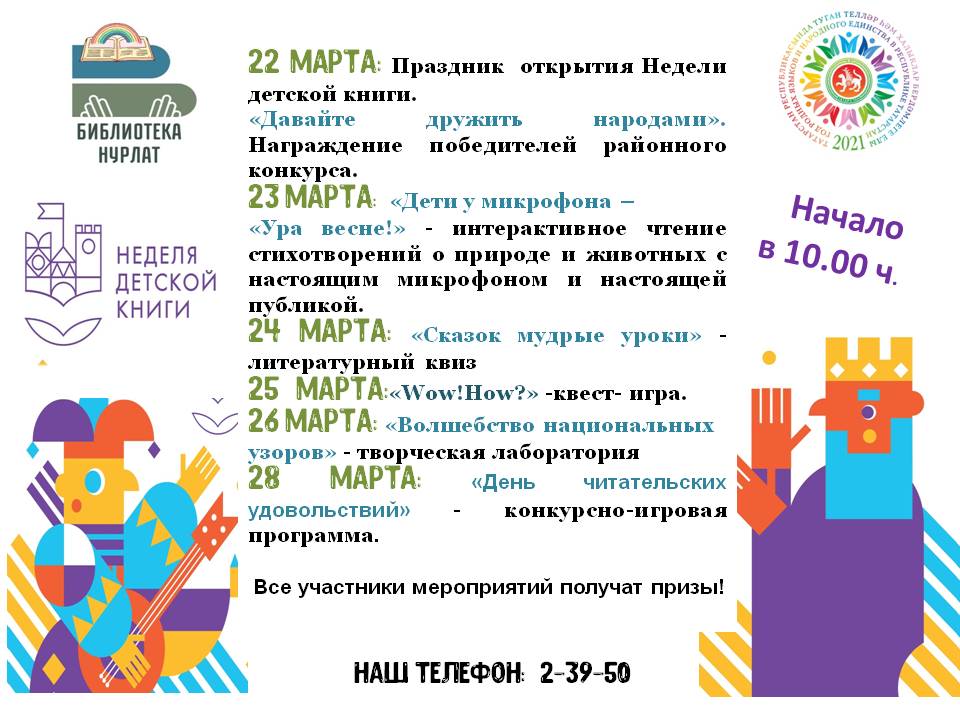 22 марта: Праздник  открытия Недели детской книги. «Давайте дружить народами». Награждение победителей районного конкурса. 23 марта:  «Дети у микрофона – «Ура весне!» - интерактивное чтение  стихотворений о природе и животных с настоящим микрофоном и настоящей публикой.  24 марта: «Сказок мудрые уроки» - литературный  квиз 25 марта:  «Wow!How?» -  квест- игра 26 марта: «Волшебство национальных узоров» - творческая лаборатория 28 марта: «День читательских удовольствий» - конкурсно-игровая программа.Все участники мероприятий получат призы!22 марта: Праздник  открытия Недели детской книги. «Давайте дружить народами». Награждение победителей районного конкурса. 23 марта:  «Дети у микрофона – «Ура весне!» - интерактивное чтение  стихотворений о природе и животных с настоящим микрофоном и настоящей публикой.  24 марта: «Сказок мудрые уроки» - литературный  квиз 25 марта:  «Wow!How?» -  квест- игра 26 марта: «Волшебство национальных узоров» - творческая лаборатория 28 марта: «День читательских удовольствий» - конкурсно-игровая программа.Все участники мероприятий получат призы!Центральная детская библиотека МБУ «Пестречинская ЦБС» Пестречинского муниципального района Республики Татарстан с 22.03.2021 по 26.03.2021Центральная детская библиотека МБУ «Пестречинская ЦБС» Пестречинского муниципального района Республики Татарстан с 22.03.2021 по 26.03.2021Центральная детская библиотека МБУ «Пестречинская ЦБС» Пестречинского муниципального района Республики Татарстан с 22.03.2021 по 26.03.20211Открытие книжкиных именин «Неделя детской и юношеской книги: «Лаборатория юных интеллектуалов» 22.03.20212Игровая программа «Сказочные именины» 23.03.20213Квест-игра «Юбилейный звездопад»24.03.20214Творческая студия «Мастерилка»  изготовление поделок  из солёного теста  «Фантазии из солёного теста» 25.03.20215Праздник лучших читателей. Подведение итогов конкурса. Закрытие Недели: «Книжная страна друзей!» - «Лучший читатель Детской библиотеки»26.03.2021МБУ «Централизованная библиотека» Сармановского муниципального района Республики Татарстан с 20.03.2021 по 26.03.2021МБУ «Централизованная библиотека» Сармановского муниципального района Республики Татарстан с 20.03.2021 по 26.03.2021МБУ «Централизованная библиотека» Сармановского муниципального района Республики Татарстан с 20.03.2021 по 26.03.20211“Книжный мир детям” – книжная выставка20.03.2021  Лякинская сельская библиотека2“А у сказки тихий голосок” – громкие чтения22.03.2021  Нуркеевская сельская библиотека3“Первые книжки для наших детей” – громкие чтения23.03.2021  Сакловбашская сельская библиотека4«Волшебный сундучок» - игра викторина23.03.2021 Сулюковская сельская библиотека5«Путешествие со сказкой» - громкие чтения23.03.2021 Яхшы – Каранская сельская библиотека6Открытие Недели детской книги «Здравствуй, Книжки на неделя» - конкурсно – игровая программа24.03.2021 детский отдел Джалильской поселковой библиотеки7«Путешествие в мир сказок» - книжная выставка24.03.2021 Старо-Имяновская сельская библиотека8«В стране сказок» - викторина - конкурс24.03.2021 Муртыштамакская сельская библиотека9«Герои мультфильмов в любимых книжках» – Библио-игра24.03.2021 Центральная детская библиотека10«С книгой интересно жить, с книгой весело дружить» - литературная игра25.03.2021 Азалаковская сельская библиотека11«Тылсымлы әкият герое» - конкурс рисунков25.03.2021 Верхне Чершилинская сельская библиотека12«В гостях у Корнея Чуковского» - литературная викторина25.03.2021 Петровская сельская библиотека13«Әкият иленә сәяхәт» - виртуаль сәяхәт.25.03.2021 Старомензелябашская сельская библиотека14«Балалар китабы – сихри бер дөнья» - балалар иртәсе26.03.2021 Детский сад “Кояшкай” с.Кавзияково15«По дорогам сказки» - книжная выставка26.03.2021 Лешев – Тамакская сельская библиотекаДетская библиотека Спасского муниципального района Республики Татарстанс 22.03.2021 по 25.03.2021Детская библиотека Спасского муниципального района Республики Татарстанс 22.03.2021 по 25.03.2021Детская библиотека Спасского муниципального района Республики Татарстанс 22.03.2021 по 25.03.20211Мульти-ассорти «Книги на экране». Ко Дню недели детской книги» (с элементами театрализации).22.03.20212Театрализованная встреча   «В некотором царстве, Роу-государстве» (по мотивам сказок А.Роу)23.03.20213Литературный турнир «Чукография» (по произведениям К.И.Чуковского)24.03.20214Онлайн-флэшмоб «Читаем стихи Хади Такташ» (к 120-летию со дня рождения поэта)25.03.2021МБУ «Тетюшская межпоселенческая библиотека»Тетюшского муниципального района  Республики Татарстанс 15.03.2021 по 31.03.2021МБУ «Тетюшская межпоселенческая библиотека»Тетюшского муниципального района  Республики Татарстанс 15.03.2021 по 31.03.2021МБУ «Тетюшская межпоселенческая библиотека»Тетюшского муниципального района  Республики Татарстанс 15.03.2021 по 31.03.20211Проведение акции «Всей семьей в библиотеку»15.03.2021-31.03.2021  Детская библиотека2Фотовыставка «Многонациональный Татарстан», посвященная Году родных языков и народного единства20.03.2021-31.03.2021 Детская библиотека3Праздник чтения «Как на Книжкины именины», посвященный Неделе детской книги 23.03.2021  Детская библиотека4Этнографический круиз «Народов дружная семья» 26.03.2021  Детская библиотека5Книжная выставка «Детская книга на все времена»,  посвященная Неделе детской книги15.03.2021-31.03.2021 Детская библиотека6Книжное путешествие «По литературному морю всей семьей» 20.03.2021 Монастырская поселенческая библиотека7Мастер-класс «Вылечим  книжку своими руками» 20.03.2021 Бакрчинская поселенческая библиотека8Калейдоскоп хороших стихов «Влюбленный в русскую природу», посвященный Всемирному дню поэзии20.03.2021 Чинчуринская  поселенческая библиотека9Литературная викторина «Подружись с книгой20.03.2021 Малошемякинская поселенческая библиотека10 Беседа о писателях - юбилярах «Наши любимые писатели»   20.03.2021  Починки-Новольяшевская поселенческая библиотека11Эко – путешествие «В лес по загадки»  20.03.2021  Алекино – Полянская поселенческая библиотека12Литературный час  «Мир поэзии прекрасен», посвященный Всемирному дню поэзии 20.03.2021  Иоковская поселенческая библиотека13Минута поэтического настроения	 «Мы рождены для вдохновенья!», посвященная Всемирному дню поэзии   21.03.2021  Большетарханская поселенческая библиотека14Игра-квест «Маленькие шаги по большой дороге», посвященная 95-летию Большой советской энциклопедии  22.03.2021  Бессоновская поселенческая библиотека15Акция «Прочти книгу на родном языке» 22.03.2021 Урюмская поселенческая библиотека16Познавательный досуг «Путешествие в Сказку о царе Салтане», к юбилею «Сказки о царе Салтане» 23.03.2021 Большебисяринская поселенческая библиотека17Литературная игра  «Книжное царство – мудрое государство» 24.03.2021 Пролей-Кашинская поселенческая библиотека18Флешмоб «Приходите, ребятишки! Ждем! Скучаем! Ваши книжки!» 24.03.2021 Чинчуринская поселенческая библиотека19Литературный глобус «Поэзия – чудесная страна» 24.03.2021 Богдашкинская поселенческая библиотека20Литературная гостиная «Книга про бойца», к юбилею книги А.Т. Твардовского «Василий Теркин» 24.03.2021 Большебисяринская поселенческая библиотека21 Литературный праздник «Вас ждут приключения на острове «Чтение» 25.03.2021 Жуковская поселенческая библиотека22Литературный праздник «Мне книга праздник подарила» 25.03.2021 Большешемякинская поселенческая библиотека23Литературный калейдоскоп «Книгу любим мы читать и героев узнавать» 26.03.2021 Жуковская поселенческая библиотека24Литературная угадай-ка «Над миром сказок пролетая» 26.03.2021 Библиотечный пунктс. Федоровка Удельно-Нечасовская поселенческая библиотека25Конкурсно - познавательный час «Путешествие в Бумагоград» 26.03.2021 Малошемякинская поселенческая библиотека26Конкурс рисунков «Где бывал, что видал – на бумаге рисовал» 27.03.2021 Починки-Новольяшевская поселенческая библиотека27 Выставка творческих работ «Иллюстрация к любимой книге»   27.03.2021 Жуковская поселенческ ая библиотека28Игра – викторина «Добрый мир любимых книг», для младшего школьного возраста27.03.2021 Богдашкинская поселенческая библиотека29Литературно – исторический экскурс «Отчизны славные сыны. Александр Невский» 27.03.2021 Алекино – Полянская поселенческая библиотека30Литературная карусель «Книгу любим мы читать и героев узнавать» 29.03.2021 Чинчуринская поселенческая библиотека31Экологический час «Пуст всегда будет чистой земля», посвященный Всемирному дню  Земли29.03.2021 Большешемякинская поселенческая библиотека32Литературный калейдоскоп «Книгу любим мы читать и героев узнавать» 30.03.2021 Ямбухтинская поселенческая библиотекаМБУ «МПБ Тюлячинского района» с 24.03.2021 по 30.03.2021МБУ «МПБ Тюлячинского района» с 24.03.2021 по 30.03.2021МБУ «МПБ Тюлячинского района» с 24.03.2021 по 30.03.20211Сказкотерапия «Сказки со всего света»  24.03.2021 Тюлячинская детская библиотека2 Игра - викторина «Пусть книга будет праздником для вас!»  25.03.2021Тюлячинская детская библиотека3Выставка-портрет, посвящённая 80 – летнему юбилею татарской поэтессы С.Зыялы «Туган як та, син дә бер генә»  26.03.2021Тюлячинская детская библиотека4Игровая программа «Театральный сундучок»  29.03.2021Тюлячинская детская библиотека5Акция «Будь здорова, книжка!»  30.03.2021Тюлячинская детская библиотека6Викторина «Балалар китабы – сихри бер дөнья»  24.03.2021 Казакларская сельская библиотека7Информационный калейдоскоп «Күңелләрдә китап нуры»  24.03.2021 Аланская сельская библиотека8Познавательный час с викториной 24.03.2021 Абдинская сельская библиотека9Час поэзии «Любимые стихи детства»26.03.2021 Абдинская сельская библиотека10Викторина – юморина для учащихся начальных классов «Угадай героя сказки»  24.03.2021 Узяксакая сельская библиотека11Литературно – познавательный час «Яшәгән ди, булган ди...»  28.03.2021 Максабашская сельская библиотека12Фольклорное мероприятие «Туган телнең асыл байлыклары»  26.03.2021Айдаровская сельская библиотека13Викторина «Тыңлагыз – әкият укыйм»  24.03.2021-30.03.2021 Большенырсинская сельская библиотека14Игра – викторина «Балалар әдәбияты дигән могҗизалы дөнья»  24.03.2021-30.03.202 Баландышская сельская библиотека15Литературная игра по сказкам А.С. Пушкина «Мимо острова Буяна, в царство славного Салтана…»24.03.2021Шармашинская сельская библиотека16Конкурс детских рисунков по экологии «Природа глазами детей»30.03.2021Шармашинская сельская библиотека17Литературный час «Кызыклы китапларның дусты»24.03.2021Старозюринская сельская библиотека18Викторина «Книжная эстафета»24.03.2021Большемешинская сельская библиотекаЦентральная детская библиотека МБУК «Чистопольская МЦБ»Центральная детская библиотека МБУК «Чистопольская МЦБ»Центральная детская библиотека МБУК «Чистопольская МЦБ»1Книжная выставка-инсталляция «Книжкины именины» Центральная детская библиотека2«Праздник Азбуки» Центральная детская библиотека3Урок вежливости «В мире вежливых слов» Центральная детская библиотека4Театрализованная программа «Сказки из краеведческого сундучка»  Центральная детская библиотека5Вечер-встреча с местными писателями «В стране веселого детства» Центральная детская библиотекаМБУ «Ютазинская ЦБС» Ютазинского муниципального района Республики Татарстан  с 20.03.2021 по 29.03.2021МБУ «Ютазинская ЦБС» Ютазинского муниципального района Республики Татарстан  с 20.03.2021 по 29.03.2021МБУ «Ютазинская ЦБС» Ютазинского муниципального района Республики Татарстан  с 20.03.2021 по 29.03.20211Интеллектуальная игра «Күп укыган -  күп белә»20.03.2021 Акбашская сельская библиотека2Литературная мозаика «Герои любимых книг» 20.03.2021 Дым-Тамакская сельская библиотека3Библиотечный урок «Что такое периодика? Детские периодические издания в библиотеке» 23.03.2021 Ютазинскаядетская библиотека4Информационный час «В мире детской и юношеской книги»24.03.2021 Мало-уруссинская сельская библиотека5Литературное путешествие «Волшебный мир детских книг»24.03.2021 Абсалямовская сельская библиотека6Обзор книжной выставки «Здравствуй, «Книжкина неделя»29.03.2021 Центральная детская библиотека7Познавательная викторина «Остров книголюбов»29.03.2021 Железнодорожная библиотека